NOTARIA NUM. 01, GUADALAJARANOTARIA NUM. 01, GUADALAJARANotario:LIC. PASTOR PADILLA PADILLADirección:BUENOS AIRES NÚM. 2770 1er. PISOTeléfono:3640-3399, 3640-3392, 3640-0332, 3640-0021Status:.Email:notaria1gdl@hotmail.com.NOTARIA NUM. 02, GUADALAJARANOTARIA NUM. 02, GUADALAJARANotario:LIC. GABRIEL ABELARDO HÍJAR ZULOAGADirección:EFRAÍN GONZÁLEZ LUNA NUM. 1940Teléfono:3826-8622, 72, FAX. 3826-8822Status:CONVENIO DE ASOC. NOT. 133 DE GUADALAJARAEmail:hijar02@prodigy.net.mx.NOTARIA NUM. 03, GUADALAJARANOTARIA NUM. 03, GUADALAJARANOTARIA NUM. 03, GUADALAJARANotario:LIC. FELIPE VÁZQUEZ MARTINLIC. FELIPE VÁZQUEZ MARTINDirección:EFRAÍN GONZÁLEZ LUNA NUM. 2273EFRAÍN GONZÁLEZ LUNA NUM. 2273Teléfono:3615-9108  FAX. 3615-87323615-9108  FAX. 3615-8732Status:TTEmail:felipe_vazquez@hotmail.comfelipe_vazquez@hotmail.comNOTARIA NUM. 04, GUADALAJARANOTARIA NUM. 04, GUADALAJARANotario:LIC. DIONISIO FLORES ÁGUILADirección:FRANCISCO ZARCO NUM. 2430Teléfono:3613-5190 FAX. 3614-9162Status:TEmail:notaria4gdl@yahoo.com.mxNOTARIA NUM. 05, GUADALAJARANOTARIA NUM. 05, GUADALAJARANOTARIA NUM. 05, GUADALAJARANotario:LIC. ELÍAS ESTRADA LÓPEZLIC. ELÍAS ESTRADA LÓPEZDirección:AV. LUIS PEREZ VERDIA NUM. 77, 2DO. PISOAV. LUIS PEREZ VERDIA NUM. 77, 2DO. PISOTeléfono:3615-8183 FAX. 3124-33823615-8183 FAX. 3124-3382Status:TTEmail:eliasestrada@estradayestrada.comeliasestrada@estradayestrada.com..NOTARIA NUM. 06, GUADALAJARANOTARIA NUM. 06, GUADALAJARANotario:LIC. JUAN LOMELÍ GARCÍADirección:PEDRO LOZA NUM. 330Teléfono:FAX. 3613-2339, 3613-0757, 3614-0287Status:TEmail:notaria06gdl@prodigy.net.mxNOTARIA NUM. 07, GUADALAJARANOTARIA NUM. 07, GUADALAJARANOTARIA NUM. 07, GUADALAJARANotario:LIC. CECILIA ODETTE ORTEGA HIJARLIC. CECILIA ODETTE ORTEGA HIJARDirección:AV. LA PAZ NUM. 2530, COL. ARCOS SURAV. LA PAZ NUM. 2530, COL. ARCOS SURTeléfono:3615-0177, 3630-1206 FAX. 3615-27963615-0177, 3630-1206 FAX. 3615-2796Status:CONVENIO NOT. 20 DE GUADALAJARACONVENIO NOT. 20 DE GUADALAJARAEmail:ceciliaortega@ortegaabogados.com.mxceciliaortega@ortegaabogados.com.mxNOTARIA NUM. 08, GUADALAJARANOTARIA NUM. 08, GUADALAJARANotario:LIC. CARLOS ENRIGUE ZULOAGADirección:SANTA MARIA NUM. 2396 COL. VALLARTA NORTETeléfono:1404-0166, 36 16 96 14 FAX. 1404-0167Status:TEmail:eskubide@axtel.netNOTARIA NUM. 09, GUADALAJARANOTARIA NUM. 09, GUADALAJARANOTARIA NUM. 09, GUADALAJARANOTARIA NUM. 09, GUADALAJARANOTARIA NUM. 09, GUADALAJARANOTARIA NUM. 09, GUADALAJARANOTARIA NUM. 09, GUADALAJARANOTARIA NUM. 09, GUADALAJARANotario:Notario:Notario:LIC. FERNANDO LÓPEZ VERGARALIC. FERNANDO LÓPEZ VERGARALIC. FERNANDO LÓPEZ VERGARALIC. FERNANDO LÓPEZ VERGARALIC. FERNANDO LÓPEZ VERGARADirección:Dirección:Dirección:LERDO DE TEJADA NUM 1964LERDO DE TEJADA NUM 1964LERDO DE TEJADA NUM 1964LERDO DE TEJADA NUM 1964LERDO DE TEJADA NUM 1964Teléfono:Teléfono:Teléfono:3825-0083, 3827-04043825-0083, 3827-04043825-0083, 3827-04043825-0083, 3827-04043825-0083, 3827-0404Status:Status:Status:TTTTTEmail:Email:Email:fernandolopez@notarianueve.com.mxfernandolopez@notarianueve.com.mxfernandolopez@notarianueve.com.mxfernandolopez@notarianueve.com.mxfernandolopez@notarianueve.com.mxNOTARIA NUM. 10, GUADALAJARANOTARIA NUM. 10, GUADALAJARANOTARIA NUM. 10, GUADALAJARANOTARIA NUM. 10, GUADALAJARANOTARIA NUM. 10, GUADALAJARANOTARIA NUM. 10, GUADALAJARANOTARIA NUM. 10, GUADALAJARANotario:Notario:Notario:LIC. JESÚS MANZANARES LEJARAZULIC. JESÚS MANZANARES LEJARAZULIC. JESÚS MANZANARES LEJARAZULIC. JESÚS MANZANARES LEJARAZUDirección:Dirección:Dirección:MARSELLA NUM. 446MARSELLA NUM. 446MARSELLA NUM. 446MARSELLA NUM. 446Teléfono:Teléfono:Teléfono:FAX. 3615-1712FAX. 3615-1712FAX. 3615-1712FAX. 3615-1712Status:Status:Status:TTTTEmail:Email:Email:notaria10gdl@yahoo.com.mxnotaria10gdl@yahoo.com.mxnotaria10gdl@yahoo.com.mxnotaria10gdl@yahoo.com.mxNOTARIA NUM. 11, GUADALAJARANOTARIA NUM. 11, GUADALAJARANOTARIA NUM. 11, GUADALAJARANOTARIA NUM. 11, GUADALAJARANotario:Notario:Notario:LIC. FELIPE TORRES PACHECODirección:Dirección:Dirección:AV. LIBERTAD NUM 1828Teléfono:Teléfono:Teléfono:3825-2524, FAX. 3825-1719Status:Status:Status:CONVENIO NOT. 12 DE TONALAEmail:Email:Email:felipetorres@notaria11.comNOTARIA NUM. 12, GUADALAJARANOTARIA NUM. 12, GUADALAJARANOTARIA NUM. 12, GUADALAJARANOTARIA NUM. 12, GUADALAJARANOTARIA NUM. 12, GUADALAJARANotario:Notario:Notario:LIC. JORGE ROBLES FARÍASLIC. JORGE ROBLES FARÍASDirección:Dirección:Dirección:AV. AMERICAS NUM. 65AV. AMERICAS NUM. 65Teléfono:Teléfono:Teléfono:GUADALAJARA, JAL. CP. 44680GUADALAJARA, JAL. CP. 44680Status:Status:Status:CONVENIO NOT. 73CONVENIO NOT. 73Email:Email:Email:jroblesf@notaria12.com.mxjroblesf@notaria12.com.mx..NOTARIA NUM. 13, GUADALAJARANOTARIA NUM. 13, GUADALAJARANOTARIA NUM. 13, GUADALAJARANotario:LIC. RAFAEL COVARRUBIAS FLORESLIC. RAFAEL COVARRUBIAS FLORESDirección:CRUZ VERDE NUM 674CRUZ VERDE NUM 674Teléfono:3827-10903827-1090Status:TTEmail:notaria13deguadalajara@hotmail.comnotaria13deguadalajara@hotmail.comNOTARIA NUM. 14, GUADALAJARANOTARIA NUM. 14, GUADALAJARANotario:LIC. CARLOS GUILLERMO HERNÁNDEZ GONZÁLEZDirección:AV. TERRANOVA NUM. 720Teléfono:3640-1770 FAX. 3640-1770Status:TEmail:notaria14gdl@megared.net.mxNOTARIA NUM. 15, GUADALAJARANOTARIA NUM. 15, GUADALAJARANotario:SUPLENTEDirección:VENUSTIANO CARRANZA NUM. 96Teléfono:3614-3805, 3613-0277, 3614-2796, 3613-6164 FAX. 3658-1315Status:TEmail:NOTARIA NUM. 16, GUADALAJARANOTARIA NUM. 16, GUADALAJARANOTARIA NUM. 16, GUADALAJARANotario:LIC. LUIS ALBINO REYES ROBLESLIC. LUIS ALBINO REYES ROBLESDirección:AV. PROLONGACIÓN AMERICAS NUM. 1194-1AV. PROLONGACIÓN AMERICAS NUM. 1194-1Teléfono:3656-3458, FAX. 3656-01093656-3458, FAX. 3656-0109Status:CONVENIO NOT. 135 DE GUADALAJARACONVENIO NOT. 135 DE GUADALAJARAEmail:jagonzalez47@prodigy.net.mxjagonzalez47@prodigy.net.mx..NOTARIA NUM. 18, GUADALAJARANOTARIA NUM. 18, GUADALAJARANotario:LIC. LUIS ROBLES BRAMBILADirección:AV. PROVIDENCIA NUM. 2387Teléfono:3817-1120Status:TEmail:lrb@notarios18.comNOTARIA NUM. 20, GUADALAJARANOTARIA NUM. 20, GUADALAJARANOTARIA NUM. 20, GUADALAJARANotario:LIC. ADALBERTO ORTEGA SOLÍSLIC. ADALBERTO ORTEGA SOLÍSDirección:AV. LA PAZ NUM. 2530AV. LA PAZ NUM. 2530Teléfono:3615-0177, 3630-1206 FAX. 3615-27963615-0177, 3630-1206 FAX. 3615-2796Status:CONV. NOT. 7 DE GUADALAJARACONV. NOT. 7 DE GUADALAJARAEmail:adalbertoortega@ortegaabogados.com.mxadalbertoortega@ortegaabogados.com.mxNOTARIA NUM. 21, GUADALAJARANOTARIA NUM. 21, GUADALAJARANOTARIA NUM. 21, GUADALAJARANOTARIA NUM. 21, GUADALAJARANOTARIA NUM. 21, GUADALAJARANOTARIA NUM. 21, GUADALAJARANotario:Notario:LIC. DAVID PARRA GRAVELIC. DAVID PARRA GRAVELIC. DAVID PARRA GRAVELIC. DAVID PARRA GRAVEDirección:Dirección:COLOMOS NUM. 2518 COL. PROVIDENCIACOLOMOS NUM. 2518 COL. PROVIDENCIACOLOMOS NUM. 2518 COL. PROVIDENCIACOLOMOS NUM. 2518 COL. PROVIDENCIATeléfono:Teléfono:FAX 3642-6117, 67, 3642-4135, 3642-6683, 3641-4026FAX 3642-6117, 67, 3642-4135, 3642-6683, 3641-4026FAX 3642-6117, 67, 3642-4135, 3642-6683, 3641-4026FAX 3642-6117, 67, 3642-4135, 3642-6683, 3641-4026Status:Status:TTTTEmail:Email:parragrave1@megared.net.mxparragrave1@megared.net.mxparragrave1@megared.net.mxparragrave1@megared.net.mxNOTARIA NUM. 22, GUADALAJARANOTARIA NUM. 22, GUADALAJARANOTARIA NUM. 22, GUADALAJARANOTARIA NUM. 22, GUADALAJARANOTARIA NUM. 22, GUADALAJARANotario:Notario:LIC. JOSÉ DE JESÚS BAILÓN CABRERALIC. JOSÉ DE JESÚS BAILÓN CABRERALIC. JOSÉ DE JESÚS BAILÓN CABRERADirección:Dirección:AV. 16 DE SEPTIEMBRE NUM. 730 6TO. PISOAV. 16 DE SEPTIEMBRE NUM. 730 6TO. PISOAV. 16 DE SEPTIEMBRE NUM. 730 6TO. PISOTeléfono:Teléfono:3614-9666 FAX. 3613-57923614-9666 FAX. 3613-57923614-9666 FAX. 3613-5792Status:Status:TTTEmail:Email:notaria22gdl@hotmail.comnotaria22gdl@hotmail.comnotaria22gdl@hotmail.comNOTARIA NUM. 23, GUADALAJARANOTARIA NUM. 23, GUADALAJARANOTARIA NUM. 23, GUADALAJARANotario:Notario:LIC. FERNANDO A. GALLO PÉREZDirección:Dirección:MEXICALTZINGO NUM 1911Teléfono:Teléfono:3825-9357, 3825-7100, 3826-3155, 3825-6407Status:Status:TEmail:Email:gallonotgdl@hotmail.comNOTARIA NUM. 25, GUADALAJARANOTARIA NUM. 25, GUADALAJARANOTARIA NUM. 25, GUADALAJARANOTARIA NUM. 25, GUADALAJARANOTARIA NUM. 25, GUADALAJARANotario:Notario:LIC. LORENZO BAILÓN CABRERALIC. LORENZO BAILÓN CABRERALIC. LORENZO BAILÓN CABRERADirección:Dirección:AV. AMERICAS NUM. 209AV. AMERICAS NUM. 209AV. AMERICAS NUM. 209Teléfono:Teléfono:3615-6517, 3615-31493615-6517, 3615-31493615-6517, 3615-3149Status:Status:TTTEmail:Email:notaria25lorenzo@yahoo.comnotaria25lorenzo@yahoo.comnotaria25lorenzo@yahoo.com...NOTARIA NUM. 26, GUADALAJARANOTARIA NUM. 26, GUADALAJARANOTARIA NUM. 26, GUADALAJARANotario:LIC. DAVID ALFARO RAMÍREZLIC. DAVID ALFARO RAMÍREZDirección:AV. LA PAZ NUM. 2379, FRACC. ARCOS SURAV. LA PAZ NUM. 2379, FRACC. ARCOS SURTeléfono:36152897, 36163452, FAX. 3615276936152897, 36163452, FAX. 36152769Status:TTEmail:informacion@notaria26gdl.com.mxinformacion@notaria26gdl.com.mx..NOTARIA NUM. 28, GUADALAJARANOTARIA NUM. 28, GUADALAJARANotario:LIC. JOSÉ ANTONIO CAMACHO CORTÉSDirección:HERRERA Y CAIRO NUM. 2597Teléfono:3616-0872, 3616-0907, 3615-9487Status:TEmail:not28gdl@hotmail.comNOTARIA NUM. 29, GUADALAJARANOTARIA NUM. 29, GUADALAJARANOTARIA NUM. 29, GUADALAJARANotario:LIC. JAVIER HERRERA ANAYALIC. JAVIER HERRERA ANAYADirección:AV. FRANCISCO JAVIER GAMBOA NUM. 285AV. FRANCISCO JAVIER GAMBOA NUM. 285Teléfono:3616-3770, 95 FAX. 3615-68583616-3770, 95 FAX. 3615-6858Status:TTEmail:notaria29gdl@prodigy.net.mxnotaria29gdl@prodigy.net.mxNOTARIA NUM. 30, GUADALAJARANOTARIA NUM. 30, GUADALAJARANotario:LIC. RAÚL ARMANDO ROBLES BECERRADirección:JESÚS GARCÍA NO. 2379Teléfono:3614-6311, 3614-8844, 3615-1545Status:TEmail:raul@robles.com.NOTARIA NUM. 32, GUADALAJARANOTARIA NUM. 32, GUADALAJARANotario:LIC. SALVADOR GARCÍA RODRÍGUEZDirección:OTTAWA NUM. 1621Teléfono:3817-1787, 3817-3642, 74Status:CONVENIO NOT. 9 ZAPOPANEmail:notaria32@megared.net.mxNOTARIA NUM. 33, GUADALAJARANOTARIA NUM. 33, GUADALAJARANotario:LIC. LORENZA COVARRUBIAS RADILLODirección:JUSTO SIERRA #2435 FRACC. LADRÓN DE GUEVARATeléfono:3616-3130 FAX: 36163121Status:TEmail:notaria33gdl@hotmail.comNOTARIA NUM. 34, GUADALAJARANOTARIA NUM. 34, GUADALAJARANOTARIA NUM. 34, GUADALAJARANOTARIA NUM. 34, GUADALAJARANOTARIA NUM. 34, GUADALAJARANotario:Notario:LIC. CELSO RODRÍGUEZ GONZÁLEZLIC. CELSO RODRÍGUEZ GONZÁLEZLIC. CELSO RODRÍGUEZ GONZÁLEZDirección:Dirección:MADERO 480MADERO 480MADERO 480Teléfono:Teléfono:33 3613 262633 3613 262633 3613 2626Status:Status:LICENCIALICENCIALICENCIAEmail:Email:celso.rgz@gmail.comcelso.rgz@gmail.comcelso.rgz@gmail.comNOTARIA NUM. 35, GUADALAJARANOTARIA NUM. 35, GUADALAJARANOTARIA NUM. 35, GUADALAJARANOTARIA NUM. 35, GUADALAJARANOTARIA NUM. 35, GUADALAJARANOTARIA NUM. 35, GUADALAJARANotario:Notario:LIC. MANUEL BAILÓN CABRERALIC. MANUEL BAILÓN CABRERALIC. MANUEL BAILÓN CABRERALIC. MANUEL BAILÓN CABRERADirección:Dirección:AV. 16 DE SEP. NUM. 730-600 6TO. PISOAV. 16 DE SEP. NUM. 730-600 6TO. PISOAV. 16 DE SEP. NUM. 730-600 6TO. PISOAV. 16 DE SEP. NUM. 730-600 6TO. PISOTeléfono:Teléfono:3614-9666, 3614-9627, FAX. 3613-57923614-9666, 3614-9627, FAX. 3613-57923614-9666, 3614-9627, FAX. 3613-57923614-9666, 3614-9627, FAX. 3613-5792Status:Status:TTTTEmail:Email:notaria35manuel@yahoo.comnotaria35manuel@yahoo.comnotaria35manuel@yahoo.comnotaria35manuel@yahoo.comNOTARIA NUM. 36, GUADALAJARANOTARIA NUM. 36, GUADALAJARANOTARIA NUM. 36, GUADALAJARANOTARIA NUM. 36, GUADALAJARANOTARIA NUM. 36, GUADALAJARANOTARIA NUM. 36, GUADALAJARANOTARIA NUM. 36, GUADALAJARANotario:Notario:LIC. HERNÁN GASCÓN HERNÁNDEZLIC. HERNÁN GASCÓN HERNÁNDEZLIC. HERNÁN GASCÓN HERNÁNDEZLIC. HERNÁN GASCÓN HERNÁNDEZLIC. HERNÁN GASCÓN HERNÁNDEZDirección:Dirección:AV, LA PAZ NUM. 2580 SEGUNDO PISOAV, LA PAZ NUM. 2580 SEGUNDO PISOAV, LA PAZ NUM. 2580 SEGUNDO PISOAV, LA PAZ NUM. 2580 SEGUNDO PISOAV, LA PAZ NUM. 2580 SEGUNDO PISOTeléfono:Teléfono:3615-82783615-82783615-82783615-82783615-8278Status:Status:TTTTTEmail:Email:hernan@gasconcorporativo.comhernan@gasconcorporativo.comhernan@gasconcorporativo.comhernan@gasconcorporativo.comhernan@gasconcorporativo.comNOTARIA NUM. 37, GUADALAJARANOTARIA NUM. 37, GUADALAJARANOTARIA NUM. 37, GUADALAJARANotario:Notario:LIC. HÉCTOR ANTONIO MARTÍNEZ GONZÁLEZDirección:Dirección:ENRIQUE GONZÁLEZ MARTÍNEZ NUM. 274Teléfono:Teléfono:3613-0346, 3613-0684, 3613-7844Status:Status:TEmail:Email:notaria37gdl@hotmail.comNOTARIA NUM. 39, GUADALAJARANOTARIA NUM. 39, GUADALAJARANotario:J. JESÚS SÁNCHEZ NAVARRODirección:MARIANO AZUELA NUM. 70Teléfono:3615-6568 Y 3615-6570Status:TEmail:notaria39gdl@gmail.comNOTARIA NUM. 40, GUADALAJARANOTARIA NUM. 40, GUADALAJARANotario:LIC. RODOLFO EDUARDO RAMOS RUIZDirección:MORELOS NUM. 740 S.H.Teléfono:3613-5330, 3614-1334, 3614-1565, 3613-8275, 78Status:CONVENIO DE ASOCIACION NOT. 88 DE GDL.Email:reramosr@rrrm.com.mxNOTARIA NUM. 41, GUADALAJARANOTARIA NUM. 41, GUADALAJARANotario:LIC. SALVADOR LÓPEZ VERGARADirección:J. GUADALUPE ZUNO NUM. 1918Teléfono:3826-4222, FAX. 3826-4206Status:TEmail:salover@gmail.comNOTARIA NUM. 42, GUADALAJARANOTARIA NUM. 42, GUADALAJARANOTARIA NUM. 42, GUADALAJARANotario:LIC. MIGUEL RÁBAGO PRECIADOLIC. MIGUEL RÁBAGO PRECIADODirección:LIBERTAD NUM. 1725LIBERTAD NUM. 1725Teléfono:3825-2257, 67, 75, FAX. EXT. 203825-2257, 67, 75, FAX. EXT. 20Status:TTEmail:notaria42gdl@prodigy.net.mxnotaria42gdl@prodigy.net.mxNOTARIA NUM. 43, GUADALAJARANOTARIA NUM. 43, GUADALAJARANotario:LIC. FELIPE DE JESÚS PRECIADO CORONADODirección:AV. AMERICAS NUM. 91Teléfono:3615-7033, 3615-4004, 3615-4132, 3630-1534 FAX. 3616-1308Status:TEmail:fpreciadoc@prodigy.net.mxNOTARIA NUM. 44, GUADALAJARANOTARIA NUM. 44, GUADALAJARANotario:LIC. RAMÓN WONCHEE MONTAÑODirección:CARLOS F. LANDEROS NUM. 170-203 CP. 44600Teléfono:FAX. 3630-1181, 3342-5470Status:TEmail:nota44@hotmail.comNOTARIA NUM. 45, GUADALAJARANOTARIA NUM. 45, GUADALAJARANOTARIA NUM. 45, GUADALAJARANOTARIA NUM. 45, GUADALAJARANOTARIA NUM. 45, GUADALAJARANOTARIA NUM. 45, GUADALAJARANotario:Notario:LIC. FERNANDO LÓPEZ VERGARA CORCUERALIC. FERNANDO LÓPEZ VERGARA CORCUERALIC. FERNANDO LÓPEZ VERGARA CORCUERALIC. FERNANDO LÓPEZ VERGARA CORCUERADirección:Dirección:LERDO DE TEJADA NUM. 1964LERDO DE TEJADA NUM. 1964LERDO DE TEJADA NUM. 1964LERDO DE TEJADA NUM. 1964Teléfono:Teléfono:3825-0083, 3826-6666, 3827-04043825-0083, 3826-6666, 3827-04043825-0083, 3826-6666, 3827-04043825-0083, 3826-6666, 3827-0404Status:Status:TTTTEmail:Email:fernandolopez@notaria45.mxfernandolopez@notaria45.mxfernandolopez@notaria45.mxfernandolopez@notaria45.mxNOTARIA NUM. 46, GUADALAJARANOTARIA NUM. 46, GUADALAJARANOTARIA NUM. 46, GUADALAJARANOTARIA NUM. 46, GUADALAJARANOTARIA NUM. 46, GUADALAJARANotario:Notario:LIC. LUIS VALDEZ ANGUIANOLIC. LUIS VALDEZ ANGUIANOLIC. LUIS VALDEZ ANGUIANODirección:Dirección:GARIBALDI NUM. 2428GARIBALDI NUM. 2428GARIBALDI NUM. 2428Teléfono:Teléfono:3616-5108, 3616-5111, 3616-9869, 3615-45953616-5108, 3616-5111, 3616-9869, 3615-45953616-5108, 3616-5111, 3616-9869, 3615-4595Status:Status:TTTEmail:Email:valdeznotario@hotmail.comvaldeznotario@hotmail.comvaldeznotario@hotmail.comNOTARIA NUM. 47, GUADALAJARANOTARIA NUM. 47, GUADALAJARANOTARIA NUM. 47, GUADALAJARANotario:Notario:LIC. SALVADOR VILLASEÑOR MORALESDirección:Dirección:INDEPENDENCIA NUM. 115 1ER.PISOTeléfono:Teléfono:3613-4881, 3613-4595 FAX. 3614-1450Status:Status:TEmail:Email:notaria47gdl@hotmail.comNOTARIA NUM. 48, GUADALAJARANOTARIA NUM. 48, GUADALAJARANOTARIA NUM. 48, GUADALAJARANotario:Notario:LIC. ANA LAURA MAYORAL URIBEDirección:Dirección:MEXICALTINGO NUM. 2162 SEC. JUAREZTeléfono:Teléfono:3615-0055Status:Status:TEmail:Email:anamayoral@mayoral-abogados.comNOTARIA NUM. 49, GUADALAJARANOTARIA NUM. 49, GUADALAJARANOTARIA NUM. 49, GUADALAJARANotario:LIC. RICARDO LÓPEZ CAMARENALIC. RICARDO LÓPEZ CAMARENADirección:AV. CHAPALITA NO. 1256AV. CHAPALITA NO. 1256Teléfono:3615-4530, 3123-15483615-4530, 3123-1548Status:TTEmail:notariapublica49gdl@gmail.comnotariapublica49gdl@gmail.comNOTARIA NUM. 50, GUADALAJARANOTARIA NUM. 50, GUADALAJARANotario:LIC. GUILLERMO CORONADO FIGUEROADirección:MORELOS NUM. 2210Teléfono:3615-1585, 3616-2569, FAX. 3616-2579Status:TEmail:g_coronado50@hotmail.comNOTARIA NUM. 51, GUADALAJARANOTARIA NUM. 51, GUADALAJARANOTARIA NUM. 51, GUADALAJARANotario:LIC. ARTURO RAMOS ALATORRELIC. ARTURO RAMOS ALATORREDirección:EULOGIO PARRA NUM. 2879EULOGIO PARRA NUM. 2879Teléfono:3003-2552 FAX. EXT. 1063003-2552 FAX. EXT. 106Status:TTEmail:arturoramos@notaria51gdl.comarturoramos@notaria51gdl.comNOTARIA NUM. 52, GUADALAJARANOTARIA NUM. 52, GUADALAJARANotario:LIC. ARTURO RAMOS ARIASDirección:EULOGIO PARRA NUM. 2879Teléfono:3003-2552 FAX. EXT. 106Status:CEmail:ara@notaria52gdl.com.mxNOTARIA NUM. 53, GUADALAJARANOTARIA NUM. 53, GUADALAJARANotario:LIC. MARCOS ARIAS GAMADirección:J. GUADALUPE ZUNO NUM. 1921Teléfono:3825-9475 FAX. 3825-9293Status:TEmail:notaria53@yahoo.com.mxNOTARIA NUM. 54, GUADALAJARANOTARIA NUM. 54, GUADALAJARANOTARIA NUM. 54, GUADALAJARANotario:LIC. HÉCTOR ARCE ULLOALIC. HÉCTOR ARCE ULLOADirección:AV. MARIANO OTERO NUM. 466AV. MARIANO OTERO NUM. 466Teléfono:3613-0065, 20 Lineas, FAX.3613-63143613-0065, 20 Lineas, FAX.3613-6314Status:TTEmail:notaria54gdl@notaria54gdl.net, harce@notaria54gdl.netnotaria54gdl@notaria54gdl.net, harce@notaria54gdl.netNOTARIA NUM. 55, GUADALAJARANOTARIA NUM. 55, GUADALAJARANOTARIA NUM. 55, GUADALAJARANOTARIA NUM. 55, GUADALAJARANotario:LIC. JUAN ENRÍQUEZ REYESLIC. JUAN ENRÍQUEZ REYESLIC. JUAN ENRÍQUEZ REYESDirección:PEDRO MORENO NUM. 1456PEDRO MORENO NUM. 1456PEDRO MORENO NUM. 1456Teléfono:3826-6016, 3334-10003826-6016, 3334-10003826-6016, 3334-1000Status:CONVENIO NOT. 14 DE TONALACONVENIO NOT. 14 DE TONALACONVENIO NOT. 14 DE TONALAEmail:escribania55@megared.net.mxescribania55@megared.net.mxescribania55@megared.net.mxNOTARIA NUM. 56, GUADALAJARANOTARIA NUM. 56, GUADALAJARANOTARIA NUM. 56, GUADALAJARANotario:LIC. ENRIQUE ROMERO GONZÁLEZLIC. ENRIQUE ROMERO GONZÁLEZDirección:CALLE LA LEY NUM. 2810CALLE LA LEY NUM. 2810Teléfono:3641-1722, 3641-9314, FAX. 3642-44303641-1722, 3641-9314, FAX. 3642-4430Status:TTEmail:notaria56@att.net.mxnotaria56@att.net.mxNOTARIA NUM. 57, GUADALAJARANOTARIA NUM. 57, GUADALAJARANotario:LIC. GUILLERMO COSIO VIDAURRIDirección:J. GUADALUPE ZUNO NUM. 2103Teléfono:3630-1020 FAX. 3630-1951Status:CONVENIOEmail:09:30 A 14:00 Y 16:00 A 19:30 , corporativog57@hotmail.comNOTARIA NUM. 58, GUADALAJARANOTARIA NUM. 58, GUADALAJARANOTARIA NUM. 58, GUADALAJARANOTARIA NUM. 58, GUADALAJARANOTARIA NUM. 58, GUADALAJARANotario:LIC. VIDAL GONZÁLEZ DURAN VALENCIALIC. VIDAL GONZÁLEZ DURAN VALENCIALIC. VIDAL GONZÁLEZ DURAN VALENCIALIC. VIDAL GONZÁLEZ DURAN VALENCIADirección:MEXICALTZINGO NUM. 1987-301MEXICALTZINGO NUM. 1987-301MEXICALTZINGO NUM. 1987-301MEXICALTZINGO NUM. 1987-301Teléfono:3826-5424, 3268-2370 FAX. 3826-70363826-5424, 3268-2370 FAX. 3826-70363826-5424, 3268-2370 FAX. 3826-70363826-5424, 3268-2370 FAX. 3826-7036Status:TTTTEmail:notaria58@notaria58gdl.com.mxnotaria58@notaria58gdl.com.mxnotaria58@notaria58gdl.com.mxnotaria58@notaria58gdl.com.mxNOTARIA NUM. 59, GUADALAJARANOTARIA NUM. 59, GUADALAJARANOTARIA NUM. 59, GUADALAJARANotario:LIC. PORFIRIO CORTÉS SILVALIC. PORFIRIO CORTÉS SILVADirección:AV. LAS AMERICAS NUM. 1805AV. LAS AMERICAS NUM. 1805Teléfono:3817-1010, FAX. 3817-51943817-1010, FAX. 3817-5194Status:TTEmail:palmac_croc@yahoo.com.mxpalmac_croc@yahoo.com.mxNOTARIA NUM. 60, GUADALAJARANOTARIA NUM. 60, GUADALAJARANotario:LIC. PEDRO RUIZ HIGUERADirección:AV. MONTEVIDEO #2772 COLONIA PROVIDENCIATeléfono:18 13 66 11Status:TEmail:notaria60gdl@gmail.comNOTARIA NUM. 62, GUADALAJARANOTARIA NUM. 62, GUADALAJARANotario:LIC. ADÁN GODÍNEZ MONTESDirección:LERDO DE TEJADA NUM. 1879 COL. AMERICANATeléfono:3268-3200Status:TEmail:lanotaria62@yahoo.com.mxNOTARIA NUM. 63, GUADALAJARANOTARIA NUM. 63, GUADALAJARANotario:LIC. JESUS GUILLERMO RAMOS OROZCODirección:AV. DE LAS ROSAS NUM. 2991Teléfono:3647-7729, 30, 3915-9475, 76, 77 FAX. 3121-4328Status:CONVENIO NOT. 117 DE GDLEmail:gro_not63gdl@hotmail.comNOTARIA NUM. 64,NOTARIA NUM. 64,Notario:LIC. SERGIO ALEJANDRO LÓPEZ RIVERADirección:Teléfono:Status:SUSPENDIDOEmail:.@x.comNOTARIA NUM. 65, GUADALAJARANOTARIA NUM. 65, GUADALAJARANOTARIA NUM. 65, GUADALAJARANotario:LIC. ROMUALDO SANDOVAL FERNANDEZLIC. ROMUALDO SANDOVAL FERNANDEZDirección:BATALLA DE ZACATECAS NUM. 3116BATALLA DE ZACATECAS NUM. 3116Teléfono:3838-4248, 3838-42593838-4248, 3838-4259Status:CONVENIO NOT. 14 DE TLAQUEPAQUECONVENIO NOT. 14 DE TLAQUEPAQUEEmail:romualdosandoval@hotmail.comromualdosandoval@hotmail.comNOTARIA NUM. 66, GUADALAJARANOTARIA NUM. 66, GUADALAJARANOTARIA NUM. 66, GUADALAJARANotario:Notario:LIC. ALBERTO ROSAS BENÍTEZDirección:Dirección:AV. CIRC. AGUSTÍN YAÑEZ NUM. 2645Teléfono:Teléfono:3616-6922, 3630-1134, 3615-1268 FAX. 3615-6202Status:Status:TEmail:Email:notaria66gdl@hotmail.comNOTARIA NUM. 67, GUADALAJARANOTARIA NUM. 67, GUADALAJARANOTARIA NUM. 67, GUADALAJARANotario:Notario:LIC. JOSE LUIS LEAL CAMPOSDirección:Dirección:GARIBALDI NUM. 2565-5, COL. LADRON DE GUEVARATeléfono:Teléfono:3616-1522, 3616-1502, 3616-3570, 3616-7095, 3616-0137 Y 3615-2261Status:Status:TEmail:Email:jleal@n67n74.comNOTARIA NUM. 68, GUADALAJARANOTARIA NUM. 68, GUADALAJARANOTARIA NUM. 68, GUADALAJARANotario:Notario:JOSÉ ALFREDO MEDINA RIESTRADirección:Dirección:AV. GUADALUPE 4986 COL. JARDÍNES DE GPE. ZAPOPAN JAL.Teléfono:Teléfono:3628-49-08Status:Status:CONV. NOT. 23 DE ZAPOPANEmail:Email:notaria68gdl@gmail.comNOTARIA NUM. 69, GUADALAJARANOTARIA NUM. 69, GUADALAJARANOTARIA NUM. 69, GUADALAJARANOTARIA NUM. 69, GUADALAJARANOTARIA NUM. 69, GUADALAJARANotario:Notario:LIC. VÍCTOR HUGO URIBE VÁZQUEZLIC. VÍCTOR HUGO URIBE VÁZQUEZLIC. VÍCTOR HUGO URIBE VÁZQUEZDirección:Dirección:AVENIDA LA PAZ NO. 2566, COL. ARCOS VALLARTAAVENIDA LA PAZ NO. 2566, COL. ARCOS VALLARTAAVENIDA LA PAZ NO. 2566, COL. ARCOS VALLARTATeléfono:Teléfono:3630-2729, 3630-4571, 3630-59913630-2729, 3630-4571, 3630-59913630-2729, 3630-4571, 3630-5991Status:Status:TTTEmail:Email:victoruribe@notaria69gdl.com, notaria69guadalajara@hotmail.comvictoruribe@notaria69gdl.com, notaria69guadalajara@hotmail.comvictoruribe@notaria69gdl.com, notaria69guadalajara@hotmail.comNOTARIA NUM. 70, GUADALAJARANOTARIA NUM. 70, GUADALAJARANotario:LIC. MANUEL BAILÓN ZUÑIGADirección:AV. LÁZARO CÁRDENAS NUM. 2305 PLAZA COM. ABASTOS LOCAL G-214Teléfono:3671-0126Status:TEmail:notaria70@live.com.mxNOTARIA NUM. 71, GUADALAJARANOTARIA NUM. 71, GUADALAJARANotario:LIC. HERIBERTO RAÚL SANTANA MURILLODirección:LERDO DE TEJADA NUM. 2632Teléfono:FAX. 3616-1520, 3616-1648, 3616-1852Status:CONVENIO NOT. 103 DE GUADALAJARAEmail:notaria71gdl@hotmail.comNOTARIA NUM. 72, GUADALAJARANOTARIA NUM. 72, GUADALAJARANOTARIA NUM. 72, GUADALAJARANotario:LIC. LUIS GUERRERO CAMPOSLIC. LUIS GUERRERO CAMPOSDirección:AV. LA PAZ NUM. 2320AV. LA PAZ NUM. 2320Teléfono:3615-4381, FAX. 3615-02543615-4381, FAX. 3615-0254Status:TTEmail:luisguerrerocampos@hotmail.comluisguerrerocampos@hotmail.comNOTARIA NUM. 73, GUADALAJARANOTARIA NUM. 73, GUADALAJARANotario:LIC. JORGE ROBLES MADRIGALDirección:AVENIDA DE LAS AMERICAS NUM. 65Teléfono:3616-6823, 3616-6843/ 5000-9060 FAX 3616-5161Status:CONVENIO NOT. 12 GUADALAJARAEmail:jorge.robles@rtcslegal.comNOTARIA NUM. 74, GUADALAJARANOTARIA NUM. 74, GUADALAJARANotario:LIC. JOSÉ LUIS LEAL SANABRIADirección:GARIBALDI NUM. 2565 5TO. PISOTeléfono:3616-0137, 3616-3570, 3616-7095, FAX. 3615-2261Status:TEmail:lealsanabria@n67n74.comNOTARIA NUM. 75, GUADALAJARANOTARIA NUM. 75, GUADALAJARANotario:CARLOS ENRIQUE GUEVARA RAMOSDirección:BELEN NUM. 184 CENTRO HISTÓRICOTeléfono:3658-3475Status:TEmail:cguevara@notaria75.netNOTARIA NUM. 76, GUADALAJARANOTARIA NUM. 76, GUADALAJARANOTARIA NUM. 76, GUADALAJARANOTARIA NUM. 76, GUADALAJARANOTARIA NUM. 76, GUADALAJARANOTARIA NUM. 76, GUADALAJARANotario:Notario:LIC. PABLO PRADO BLAGGLIC. PABLO PRADO BLAGGLIC. PABLO PRADO BLAGGLIC. PABLO PRADO BLAGGDirección:Dirección:AV. MANUEL ACUÑA NUM. 2071AV. MANUEL ACUÑA NUM. 2071AV. MANUEL ACUÑA NUM. 2071AV. MANUEL ACUÑA NUM. 2071Teléfono:Teléfono:3615-4408, 3616-8155, 3615-9600, 3616-2367.3615-4408, 3616-8155, 3615-9600, 3616-2367.3615-4408, 3616-8155, 3615-9600, 3616-2367.3615-4408, 3616-8155, 3615-9600, 3616-2367.Status:Status:TTTTEmail:Email:ppradoblagg@notaria76gdl.comppradoblagg@notaria76gdl.comppradoblagg@notaria76gdl.comppradoblagg@notaria76gdl.comNOTARIA NUM. 77, GUADALAJARANOTARIA NUM. 77, GUADALAJARANOTARIA NUM. 77, GUADALAJARANOTARIA NUM. 77, GUADALAJARANOTARIA NUM. 77, GUADALAJARANotario:Notario:LIC. ALFREDO JUVENAL RAMOS GÓMEZLIC. ALFREDO JUVENAL RAMOS GÓMEZLIC. ALFREDO JUVENAL RAMOS GÓMEZDirección:Dirección:BUENOS AIRES NUM. 2946BUENOS AIRES NUM. 2946BUENOS AIRES NUM. 2946Teléfono:Teléfono:3642-8135, 3642-4435, 3640-01003642-8135, 3642-4435, 3640-01003642-8135, 3642-4435, 3640-0100Status:Status:TTTEmail:Email:aramos@notaria77gdl.comaramos@notaria77gdl.comaramos@notaria77gdl.comNOTARIA NUM. 79, GUADALAJARANOTARIA NUM. 79, GUADALAJARANOTARIA NUM. 79, GUADALAJARANOTARIA NUM. 79, GUADALAJARANOTARIA NUM. 79, GUADALAJARANOTARIA NUM. 79, GUADALAJARANOTARIA NUM. 79, GUADALAJARANotario:Notario:LIC. GUILLERMO VALLARTA PLATALIC. GUILLERMO VALLARTA PLATALIC. GUILLERMO VALLARTA PLATALIC. GUILLERMO VALLARTA PLATALIC. GUILLERMO VALLARTA PLATADirección:Dirección:COLOMOS NUM. 2516COLOMOS NUM. 2516COLOMOS NUM. 2516COLOMOS NUM. 2516COLOMOS NUM. 2516Teléfono:Teléfono:3817-4224, 3817-4740, 3817-4224, 3817-4231, 3817-42493817-4224, 3817-4740, 3817-4224, 3817-4231, 3817-42493817-4224, 3817-4740, 3817-4224, 3817-4231, 3817-42493817-4224, 3817-4740, 3817-4224, 3817-4231, 3817-42493817-4224, 3817-4740, 3817-4224, 3817-4231, 3817-4249Status:Status:TTTTTEmail:Email:notaria79_vallarta@prodigy.net.mxnotaria79_vallarta@prodigy.net.mxnotaria79_vallarta@prodigy.net.mxnotaria79_vallarta@prodigy.net.mxnotaria79_vallarta@prodigy.net.mxNOTARIA NUM. 80, GUADALAJARANOTARIA NUM. 80, GUADALAJARANOTARIA NUM. 80, GUADALAJARANotario:Notario:LIC. MARIA ENRIQUETA ORTIZ GUERRERODirección:Dirección:GARIBALDI NUM 2428Teléfono:Teléfono:36 16 98 69Status:Status:CONVENIO NOT. 46 DE GUADALAJARAEmail:Email:keta66@hotmail.comNOTARIA NUM. 81, GUADALAJARANOTARIA NUM. 81, GUADALAJARANotario:LIC. EUGENIO RODRIGO RUIZ OROZCODirección:SEVERO DIAZ NUM. 16 COL. LADRON DE GUEVARATeléfono:3615-9101, 3630-3037, 3615-9074Status:CONVENIO NOT. 139 DE GUADALAJARAEmail:eugeruo@hotmail.comNOTARIA NUM. 82, GUADALAJARANOTARIA NUM. 82, GUADALAJARANOTARIA NUM. 82, GUADALAJARANotario:LIC. HÉCTOR F. CASTAÑEDA JIMÉNEZLIC. HÉCTOR F. CASTAÑEDA JIMÉNEZDirección:AV. NIÑOS HÉROES NUM. 2535, JARD. DEL BOSQUEAV. NIÑOS HÉROES NUM. 2535, JARD. DEL BOSQUETeléfono:3121-9924, 3647-58693121-9924, 3647-5869Status:TTEmail:notaria82gdl@yahoo.com.mxnotaria82gdl@yahoo.com.mxNOTARIA NUM. 83, GUADALAJARANOTARIA NUM. 83, GUADALAJARANOTARIA NUM. 83, GUADALAJARANotario:LIC. ENRIQUE JAVIER ALFARO ANGUIANOLIC. ENRIQUE JAVIER ALFARO ANGUIANODirección:AV. LA PAZ NUM. 2379AV. LA PAZ NUM. 2379Teléfono:3615-2769, 3616-3452, 3615-28973615-2769, 3616-3452, 3615-2897Status:TTEmail:informacion@notaria83.com.mxinformacion@notaria83.com.mxNOTARIA NUM. 84 , GUADALAJARANOTARIA NUM. 84 , GUADALAJARANotario:LIC. CARLOS CAMBEROS SÁNCHEZDirección:EFRAÍN GONZÁLEZ LUNA NUM. 1885 PTA. ALTATeléfono:3825-3739Status:TEmail:ccs@camberosnotarios.comSitio Web:www.camberosnotarios.comNOTARIA NUM. 85, GUADALAJARANOTARIA NUM. 85, GUADALAJARANotario:LIC. MIGUEL E. GUTIÉRREZ BERUBENDirección:GENERAL EULOGIO PARRA NUM. 2330 MEZZANINETeléfono:3615-0572, 74, 76, FAX. 3615-0578Status:TEmail:notaria85@gmail.comNOTARIA NUM. 86, GUADALAJARANOTARIA NUM. 86, GUADALAJARANOTARIA NUM. 86, GUADALAJARANotario:LIC. JAIME MAYTORENA MARTÍNEZ NEGRETELIC. JAIME MAYTORENA MARTÍNEZ NEGRETEDirección:JUSTO SIERRA NUM. 2768JUSTO SIERRA NUM. 2768Teléfono:3616-6124, 3616-6141, 3616-6178, 3616-4100 FAX.3616-34713616-6124, 3616-6141, 3616-6178, 3616-4100 FAX.3616-3471Status:TTEmail:jmaytorena@notaria86.com.mxjmaytorena@notaria86.com.mxNOTARIA NUM. 87 , GUADALAJARANOTARIA NUM. 87 , GUADALAJARANotario:LIC. JUAN CARLOS VÁZQUEZ MARTINDirección:AV. MANUEL ACUÑA NUM. 2670Teléfono:3640-1868, 3642-6298 FAX. 3640-3895Status:TEmail:notaria87gdl@hotmail.comNOTARIA NUM. 88, GUADALAJARANOTARIA NUM. 88, GUADALAJARANotario:LIC. EDUARDO RAMOS MENCHACADirección:MORELOS NUM. 740 S.H.Teléfono:3613-5330, 3614-1334, 3614-1565, 3613-8275, 78Status:CONVENIO DE ASOSCIACION NOT. 40 DE GDL.Email:eramosm@rrrm.com.mxNOTARIA NUM. 89, GUADALAJARANOTARIA NUM. 89, GUADALAJARANotario:LIC. ALFREDO RAMOS RUIZDirección:BUENOS AIRES NUM. 2946Teléfono:3641-5107, 3640-0100, 3642-8135Status:TEmail:notaria89gdl@hotmail.comNOTARIA NUM. 90, GUADALAJARANOTARIA NUM. 90, GUADALAJARANotario:LIC. JAIME ERNESTO DE JESÚS ACOSTA ESPINOZADirección:NICOLÁS LEAÑO NÚM. 83, COL. ARCOS SURTeléfono:3615-7376, 3615-7559 FAX. 3615-2401Status:TEmail:not90@cencar.udg.mx, notaria90gdl@hotmail.comNOTARIA NUM. 91, GUADALAJARANOTARIA NUM. 91, GUADALAJARANotario:OSCAR ÁLVAREZ DEL TORODirección:AURELIO L GALLARDO NUM. 272Teléfono:3616-3546Status:TEmail:notaria91gdl@hotmail.comNOTARIA NUM. 92, GUADALAJARANOTARIA NUM. 92, GUADALAJARANOTARIA NUM. 92, GUADALAJARANotario:LIC. JOSÉ RAFAEL GUTIÉRREZ CORNEJOLIC. JOSÉ RAFAEL GUTIÉRREZ CORNEJODirección:LÓPEZ COTILLA NUM. 2065LÓPEZ COTILLA NUM. 2065Teléfono:3630-2660, FAX. 3630-26753630-2660, FAX. 3630-2675Status:TTEmail:notaria92gdl@prodigy.net.mxnotaria92gdl@prodigy.net.mxNOTARIA NUM. 93, GUADALAJARANOTARIA NUM. 93, GUADALAJARANotario:LIC. RAYMUNDO DIONISIO CALDERÓN REYNOSODirección:PEDRO LOZA NUM. 330 ALTOSTeléfono:3613-4989, 3613-4997Status:TEmail:not93gdljal@hotmail.comNOTARIA NUM. 94, GUADALAJARANOTARIA NUM. 94, GUADALAJARANotario:LIC. JORGE GONZÁLEZ VILLANUEVADirección:PABLO B. VILLASEÑOR 25-A COL. LADRÓN DE GUEVARA.Teléfono:31-21-94-29Status:CONV. ASOC. NOT. 1 IXTLAHUACAN DEL RIOEmail:notaria94gdl@hotmail.comSitio Web:www.notaria94.com.mxNOTARIA NUM. 95, GUADALAJARANOTARIA NUM. 95, GUADALAJARANOTARIA NUM. 95, GUADALAJARANotario:LIC. MARIO ADRIÁN FLORES TOPETELIC. MARIO ADRIÁN FLORES TOPETEDirección:AV. ARCOS NUM. 169 FRACC. ARCOS VALLARTAAV. ARCOS NUM. 169 FRACC. ARCOS VALLARTATeléfono:3616-3195, 3616-45843616-3195, 3616-4584Status:TTEmail:notaria95gdl@prodigy.net.mxnotaria95gdl@prodigy.net.mxNOTARIA NUM. 96, GUADALAJARANOTARIA NUM. 96, GUADALAJARANotario:LIC. ADRIÁN TALAMANTES LOBATODirección:COLOMOS NUM. 2468 COL. PROVIDENCIATeléfono:3817-4110, 3817-4237 FAX. 3817-4226Status:CONVENIO NOT. 22 DE ZAPOPANEmail:atalamantes@mstl.com.mxNOTARIA NUM. 97, GUADALAJARANOTARIA NUM. 97, GUADALAJARANOTARIA NUM. 97, GUADALAJARANOTARIA NUM. 97, GUADALAJARANOTARIA NUM. 97, GUADALAJARANOTARIA NUM. 97, GUADALAJARANOTARIA NUM. 97, GUADALAJARANotario:Notario:Notario:LIC. ALBERTO GARCÍA RUVALCABALIC. ALBERTO GARCÍA RUVALCABALIC. ALBERTO GARCÍA RUVALCABALIC. ALBERTO GARCÍA RUVALCABADirección:Dirección:Dirección:AV. HIDALGO NUM. 1769 COL. LADRÓN DE GUEVARAAV. HIDALGO NUM. 1769 COL. LADRÓN DE GUEVARAAV. HIDALGO NUM. 1769 COL. LADRÓN DE GUEVARAAV. HIDALGO NUM. 1769 COL. LADRÓN DE GUEVARATeléfono:Teléfono:Teléfono:3818-0020, FAX. 3818-00213818-0020, FAX. 3818-00213818-0020, FAX. 3818-00213818-0020, FAX. 3818-0021Status:Status:Status:CONVENIO ASC. NOT. 7 DE TONALACONVENIO ASC. NOT. 7 DE TONALACONVENIO ASC. NOT. 7 DE TONALACONVENIO ASC. NOT. 7 DE TONALAEmail:Email:Email:notaria97@notaria97.netnotaria97@notaria97.netnotaria97@notaria97.netnotaria97@notaria97.netNOTARIA NUM. 99, GUADALAJARANOTARIA NUM. 99, GUADALAJARANOTARIA NUM. 99, GUADALAJARANOTARIA NUM. 99, GUADALAJARANOTARIA NUM. 99, GUADALAJARANOTARIA NUM. 99, GUADALAJARANOTARIA NUM. 99, GUADALAJARANOTARIA NUM. 99, GUADALAJARANotario:Notario:Notario:LIC. JOSÉ MORA LUNALIC. JOSÉ MORA LUNALIC. JOSÉ MORA LUNALIC. JOSÉ MORA LUNALIC. JOSÉ MORA LUNADirección:Dirección:Dirección:AVENIDA HIDALGO 2106AVENIDA HIDALGO 2106AVENIDA HIDALGO 2106AVENIDA HIDALGO 2106AVENIDA HIDALGO 2106Teléfono:Teléfono:Teléfono:36162387, 36153852,36162387, 36153852,36162387, 36153852,36162387, 36153852,36162387, 36153852,Status:Status:Status:CONVENIO NOT. 28 DE ZAPOPANCONVENIO NOT. 28 DE ZAPOPANCONVENIO NOT. 28 DE ZAPOPANCONVENIO NOT. 28 DE ZAPOPANCONVENIO NOT. 28 DE ZAPOPANEmail:Email:Email:notario99_josemora@telmexmail.comnotario99_josemora@telmexmail.comnotario99_josemora@telmexmail.comnotario99_josemora@telmexmail.comnotario99_josemora@telmexmail.comNOTARIA NUM. 100, GUADALAJARANOTARIA NUM. 100, GUADALAJARANOTARIA NUM. 100, GUADALAJARANOTARIA NUM. 100, GUADALAJARANOTARIA NUM. 100, GUADALAJARANotario:Notario:Notario:LIC. JOSÉ HORACIO DE LA SALUD RAMOS RAMOSLIC. JOSÉ HORACIO DE LA SALUD RAMOS RAMOSDirección:Dirección:Dirección:PEDRO MORENO NUM. 1743 1ER. PISOPEDRO MORENO NUM. 1743 1ER. PISOTeléfono:Teléfono:Teléfono:3630-53043630-5304Status:Status:Status:TTEmail:Email:Email:hramos@notaria100.com.mxhramos@notaria100.com.mxNOTARIA NUM. 101, .NOTARIA NUM. 101, .NOTARIA NUM. 101, .NOTARIA NUM. 101, .Notario:Notario:Notario:LIC. RAFAEL CASTELLANOSDirección:Dirección:Dirección:.Teléfono:Teléfono:Teléfono:.Status:Status:Status:LICENCIAEmail:Email:Email:.@x.comNOTARIA NUM. 102 , GUADALAJARANOTARIA NUM. 102 , GUADALAJARANOTARIA NUM. 102 , GUADALAJARANotario:LIC. JAVIER OSCAR RODRÍGUEZ LOMELÍ ZEPEDALIC. JAVIER OSCAR RODRÍGUEZ LOMELÍ ZEPEDADirección:OTTAWA NUM. 1272OTTAWA NUM. 1272Teléfono:3817-6151, FAX. 52, 533817-6151, FAX. 52, 53Status:TTEmail:rodlom1@prodigy.net.mx, javierrodriguez@notaria102.comrodlom1@prodigy.net.mx, javierrodriguez@notaria102.comNOTARIA NUM. 103 , GUADALAJARANOTARIA NUM. 103 , GUADALAJARANotario:LIC. RUBÉN ALBERTO SANTANA MURILLODirección:AV. LERDO DE TEJADA NUM. 2632Teléfono:3616-1520, 3616-1648, FAX. 3616-1852Status:CONVENIO NOT. 71 DE GUADALAJARAEmail:notaria103gdl@live.com.mxNOTARIA NUM. 104 , GUADALAJARANOTARIA NUM. 104 , GUADALAJARANotario:LIC. EDUARDO GARCÍA PÉREZDirección:AV. MÉXICO NUM. 2212 3ER. PISOTeléfono:3616-0065 FAX. 3616-0063, 64Status:TEmail:notaria104gdl@yahoo.com.mx.NOTARIA NUM. 105, GUADALAJARANOTARIA NUM. 105, GUADALAJARANOTARIA NUM. 105, GUADALAJARANotario:LIC. LUIS CORNEJO GÓMEZLIC. LUIS CORNEJO GÓMEZDirección:AV. VALLARTA NUM. 2031AV. VALLARTA NUM. 2031Teléfono:3630-3737, 3616-8484, 3615-2920 FAX. 3615-31653630-3737, 3616-8484, 3615-2920 FAX. 3615-3165Status:TTEmail:lcornejonotario@megared.net.mxlcornejonotario@megared.net.mxNOTARIA NUM. 106, GUADALAJARANOTARIA NUM. 106, GUADALAJARANotario:LIC. JAVIER LOZANO CASILLASDirección:JOSE GUADALUPE MONTENEGRO NUM. 2145Teléfono:3616-0279, 3615-1902, 3630-3796, 3615-6899Status:TEmail:lozanonotario@hotmail.comNOTARIA NUM. 107, GUADALAJARANOTARIA NUM. 107, GUADALAJARANotario:LIC. ADRIANA MERCADO RUIZDirección:JOSE MARIA VIGIL NUM. 867Teléfono:3826-3958, 3826-3019Status:TEmail:notaria107gdl@hotmail.comNOTARIA NUM. 108, GUADALAJARANOTARIA NUM. 108, GUADALAJARANOTARIA NUM. 108, GUADALAJARANOTARIA NUM. 108, GUADALAJARANOTARIA NUM. 108, GUADALAJARANotario:Notario:V A C A N T EV A C A N T EV A C A N T EDirección:Dirección:Teléfono:Teléfono:Status:Status:Email:Email:NOTARIA NUM. 109 , GUADALAJARANOTARIA NUM. 109 , GUADALAJARANOTARIA NUM. 109 , GUADALAJARANOTARIA NUM. 109 , GUADALAJARANOTARIA NUM. 109 , GUADALAJARANOTARIA NUM. 109 , GUADALAJARANotario:Notario:LIC. JORGE GÓMEZ CARREÓNLIC. JORGE GÓMEZ CARREÓNLIC. JORGE GÓMEZ CARREÓNLIC. JORGE GÓMEZ CARREÓNDirección:Dirección:AV. LUIS PÉREZ VERDIA NUM. 136AV. LUIS PÉREZ VERDIA NUM. 136AV. LUIS PÉREZ VERDIA NUM. 136AV. LUIS PÉREZ VERDIA NUM. 136Teléfono:Teléfono:3615-3404, 3616-1771, 3616-2667, 3630-5610 FAX. 3615-34043615-3404, 3616-1771, 3616-2667, 3630-5610 FAX. 3615-34043615-3404, 3616-1771, 3616-2667, 3630-5610 FAX. 3615-34043615-3404, 3616-1771, 3616-2667, 3630-5610 FAX. 3615-3404Status:Status:TTTTEmail:Email:notaria109gdl@prodigy.net.mx, notaria109@hotmail.comnotaria109gdl@prodigy.net.mx, notaria109@hotmail.comnotaria109gdl@prodigy.net.mx, notaria109@hotmail.comnotaria109gdl@prodigy.net.mx, notaria109@hotmail.comNOTARIA NUM. 110, GUADALAJARANOTARIA NUM. 110, GUADALAJARANOTARIA NUM. 110, GUADALAJARANotario:Notario:LIC. FERNANDO GUILLERMO PONCE GONZÁLEZDirección:Dirección:ALEMANIA #1351 COL. MODERNA C.P. 44190Teléfono:Teléfono:3616-7111, 3616-7811Status:Status:TEmail:Email:notaria110@yahoo.com.mxNOTARIA NUM. 111, GUADALAJARANOTARIA NUM. 111, GUADALAJARANOTARIA NUM. 111, GUADALAJARANotario:Notario:LIC. PEDRO VARGAS AVALOSDirección:Dirección:MÁLAGA NUM. 2439 COL. SANTA MÓNICATeléfono:Teléfono:FAX. 3848-3532, 3823-3169Status:Status:TEmail:Email:notp111@hotmail.comNOTARIA NUM. 112 , GUADALAJARANOTARIA NUM. 112 , GUADALAJARANotario:LIC. SERGIO MANUEL BEAS PÉREZDirección:JUANA DE ARCO NUM. 14Teléfono:3826-9193, 3826-9243, 3630-2618 FAX. 3630-2817Status:TEmail:notario112beas@hotmail.com, notario112beas@yahoo.comNOTARIA NUM. 113, GUADALAJARANOTARIA NUM. 113, GUADALAJARANOTARIA NUM. 113, GUADALAJARANotario:LIC. ROBERTO ESPINOSA BADIALLIC. ROBERTO ESPINOSA BADIALDirección:JUSTO SIERRA NUM.3022 FCTO. VALLARTA SAN LUCASJUSTO SIERRA NUM.3022 FCTO. VALLARTA SAN LUCASTeléfono:3615-5627, 47, 67, 423615-5627, 47, 67, 42Status:TTEmail:robertoespinosa@notaria113.comrobertoespinosa@notaria113.comNOTARIA NUM. 114, JALISCONOTARIA NUM. 114, JALISCONotario:LIC. RAFAEL VARGAS ACEVESDirección:AV. NIÑO OBRERO NO. 1016 ENTRE PARQUE SAN JUAN DIEGO Y AV. TEPEYAC COL. CIUDAD DE LOS NIÑOSTeléfono:(33) 36155626Status:TEmail:rafael@notaria114.comSitio Web:www.notaria114.comNOTARIA NUM. 115, GUADALAJARANOTARIA NUM. 115, GUADALAJARANOTARIA NUM. 115, GUADALAJARANotario:LIC. JUAN DIEGO RAMOS URIARTELIC. JUAN DIEGO RAMOS URIARTEDirección:AV. HIDALGO NUM. 2005AV. HIDALGO NUM. 2005Teléfono:3630-3151, 1057-8469, 70, 71, 72, 3615-3563,3630-3151, 1057-8469, 70, 71, 72, 3615-3563,Status:TTEmail:juan_diego_ramos@notaria115gdl.com.mxjuan_diego_ramos@notaria115gdl.com.mx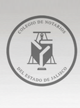 NOTARIA NUM. 116, GUADALAJARANOTARIA NUM. 116, GUADALAJARANotario:LIC. JUAN JOSÉ SERRATOS CERVANTESDirección:AV. JOSE GUADALUPE ZUNO NUM. 2272Teléfono:3615-1137, 3615-0383, 3615-1663, 3616-0416Status:CONVENIO DE ASOCIACIO NOT. 11 TLAQUEPAQUEEmail:jjs@cencar.udg.mxNOTARIA NUM. 117, GUADALAJARANOTARIA NUM. 117, GUADALAJARANotario:LIC. RODOLFO RAMOS MENCHACADirección:AV. DE LAS ROSAS NUM. 2991Teléfono:3915-9475, 76, 77, 78, FAX. 3121-4328Status:CONVENIO NOT. 63 DE GUADALAJARAEmail:rramosm@gorm.com.mxNOTARIA NUM. 118, GUADALAJARANOTARIA NUM. 118, GUADALAJARANOTARIA NUM. 118, GUADALAJARANOTARIA NUM. 118, GUADALAJARANotario:Notario:LIC. OSCAR EDUARDO RAMOS REMUSLIC. OSCAR EDUARDO RAMOS REMUSDirección:Dirección:PALERMO NUM. 1025 PLANTA BAJAPALERMO NUM. 1025 PLANTA BAJATeléfono:Teléfono:3642-62623642-6262Status:Status:TTEmail:Email:oscarramos@notaria118.comoscarramos@notaria118.comNOTARIA NUM. 119, GUADALAJARANOTARIA NUM. 119, GUADALAJARANOTARIA NUM. 119, GUADALAJARANOTARIA NUM. 119, GUADALAJARANotario:Notario:LIC. DIEGO OLIVARES QUIROZLIC. DIEGO OLIVARES QUIROZDirección:Dirección:CALLE LEY NUM. 2685CALLE LEY NUM. 2685Teléfono:Teléfono:3630-33643630-3364Status:Status:TTEmail:Email:diego.oq@n119gdl.com.mxdiego.oq@n119gdl.com.mxSitio Web:Sitio Web:www.n119gdl.com.mxwww.n119gdl.com.mxNOTARIA NUM. 120, GUADALAJARANOTARIA NUM. 120, GUADALAJARANOTARIA NUM. 120, GUADALAJARANotario:Notario:LIC. GUILLERMO ALEJANDRO GATT CORONADirección:Dirección:LÓPEZ COTILLA NÚM. 1809,Teléfono:Teléfono:3616-6348, 3615-6054, FAX. 3615-1726.Status:Status:TEmail:Email:guillermo.gatt@gatt.mxNOTARIA NUM. 121, GUADALAJARANOTARIA NUM. 121, GUADALAJARANOTARIA NUM. 121, GUADALAJARANotario:Notario:LIC. RUBÉN ARÁMBULA CURIELDirección:Dirección:MORELOS NUM. 1972Teléfono:Teléfono:3616-3960, 86, 88, 3563-8602, 03Status:Status:TEmail:Email:arambula@notaria121.comNOTARIA NUM. 122, GUADALAJARANOTARIA NUM. 122, GUADALAJARANOTARIA NUM. 122, GUADALAJARANotario:LIC. CARLOS GUTIÉRREZ ACEVESLIC. CARLOS GUTIÉRREZ ACEVESDirección:AV. UNIÓN NUM. 164AV. UNIÓN NUM. 164Teléfono:3616-5411, 22, 04, FAX. 3615-58923616-5411, 22, 04, FAX. 3615-5892Status:TTEmail:notaria122@notaria122guadalajara.com.mxnotaria122@notaria122guadalajara.com.mxSitio Web:www.notaria122guadalajara.com.mxwww.notaria122guadalajara.com.mxNOTARIA NUM. 123, GUADALAJARANOTARIA NUM. 123, GUADALAJARANotario:LIC. LUIS FERNANDO GONZÁLEZ LANDEROSDirección:CALLE PROGRESO NUM. 379Teléfono:3825-9501 3825-9502 FAX. 3825-3502Status:TEmail:glezlanderos@hotmail.comNOTARIA NUM. 124, GUADALAJARANOTARIA NUM. 124, GUADALAJARANotario:LIC. FERNANDO CALDERÓN CANALESDirección:REFORMA NUM. 2503 COL. LADRON DE GUEVARATeléfono:3630-0680, 85, 3630-5021, 3122-4700Status:TEmail:calcanal@prodigy.net.mxNOTARIA NUM. 125, GUADALAJARANOTARIA NUM. 125, GUADALAJARANOTARIA NUM. 125, GUADALAJARANotario:LIC. JORGE VILLA FLORESLIC. JORGE VILLA FLORESDirección:CALLE VIDRIO NUM. 2341CALLE VIDRIO NUM. 2341Teléfono:3630-01023630-0102Status:TTEmail:notaria125gdl@megared.net.mxnotaria125gdl@megared.net.mxNOTARIA NUM. 126, GUADALAJARANOTARIA NUM. 126, GUADALAJARANotario:LIC. ÁLVARO GUZMÁN MERINODirección:AV. HIDALGO NÚM. 1886Teléfono:3640-2768, 3630-4610Status:TEmail:agm_notaria126@hotmail.comNOTARIA NUM. 127, GUADALAJARANOTARIA NUM. 127, GUADALAJARANOTARIA NUM. 127, GUADALAJARANotario:LIC. JUAN BOSCO COVARRUBIAS GÓMEZLIC. JUAN BOSCO COVARRUBIAS GÓMEZDirección:JUSTO SIERRA NUM. 2435 , COL. LADRON DE GUEVARAJUSTO SIERRA NUM. 2435 , COL. LADRON DE GUEVARATeléfono:3616-3121, 3616-5908 FAX: 3616-31303616-3121, 3616-5908 FAX: 3616-3130Status:TTEmail:notaria_covarrubias@yahoo.com.mxnotaria_covarrubias@yahoo.com.mxNOTARIA NUM. 128, GUADALAJARANOTARIA NUM. 128, GUADALAJARANOTARIA NUM. 128, GUADALAJARANOTARIA NUM. 128, GUADALAJARANotario:Notario:LIC. MARIO HUMBERTO TORRES VERDÍNLIC. MARIO HUMBERTO TORRES VERDÍNDirección:Dirección:AV. MARIANO OTERO NUM. 1249 PISO 4 INT. 144-BAV. MARIANO OTERO NUM. 1249 PISO 4 INT. 144-BTeléfono:Teléfono:38 80 30 07 FAX. 3671-139938 80 30 07 FAX. 3671-1399Status:Status:TTEmail:Email:mtorres@torressilva.commtorres@torressilva.comNOTARIA NUM. 129, GUADALAJARANOTARIA NUM. 129, GUADALAJARANOTARIA NUM. 129, GUADALAJARANOTARIA NUM. 129, GUADALAJARANotario:Notario:LIC. JOSÉ RAMIRO SILVA DE LA MADRIDLIC. JOSÉ RAMIRO SILVA DE LA MADRIDDirección:Dirección:AV. JUSTO SIERRA NUM. 2326 1ER. PISOAV. JUSTO SIERRA NUM. 2326 1ER. PISOTeléfono:Teléfono:3669-0303, FAX: 3669-0309.3669-0303, FAX: 3669-0309.Status:Status:CONVENIO NOT. 3 DE TLAQUEPAQUECONVENIO NOT. 3 DE TLAQUEPAQUEEmail:Email:silvadelamadrid@yahoo.comsilvadelamadrid@yahoo.comNOTARIA NUM. 130, GUADALAJARANOTARIA NUM. 130, GUADALAJARANOTARIA NUM. 130, GUADALAJARANotario:Notario:LIC. ROBERTO ARMANDO OROZCO ALONZODirección:Dirección:REFORMA NUM. 2725Teléfono:Teléfono:3818-1570Status:Status:TEmail:Email:raoanot@yahoo.comNOTARIA NUM. 131, GUADALAJARANOTARIA NUM. 131, GUADALAJARANOTARIA NUM. 131, GUADALAJARANotario:Notario:LIC. JOSÉ MARTIN HERNÁNDEZ NUÑODirección:Dirección:LIBERTAD NUM. 1651Teléfono:Teléfono:3825-0099, 3825-7498 FAX. 3825-3878Status:Status:TEmail:Email:not131gdl@hotmail.comNOTARIA NUM. 132, GUADALAJARANOTARIA NUM. 132, GUADALAJARANOTARIA NUM. 132, GUADALAJARANotario:LIC. RAMIRO RUIZ CASILLASLIC. RAMIRO RUIZ CASILLASDirección:CIRCUNVALACIÓN DIVISION DEL NORTE NUM. 1535CIRCUNVALACIÓN DIVISION DEL NORTE NUM. 1535Teléfono:3330-8015, 3334-80203330-8015, 3334-8020Status:TTEmail:rruiznotaria_132@megared.net.mxrruiznotaria_132@megared.net.mxNOTARIA NUM. 133, GUADALAJARANOTARIA NUM. 133, GUADALAJARANotario:LIC. CARLOS ALBERTO HÍJAR FERNÁNDEZDirección:EFRAÍN GONZÁLEZ LUNA NUM. 1940Teléfono:3826-8622, 72, 3826-8722, 72, FAX. 3826-8822Status:CONVENIO NOT. 2 DE GUADALAJARAEmail:carloshijar@hotmail.comNOTARIA NUM. 134, GUADALAJARANOTARIA NUM. 134, GUADALAJARANotario:LIC. ESTEBAN ROMERO VELARDEDirección:LEY NUM. 2810Teléfono:3641-1722, 3641-9314, FAX. 3642-4430Status:TEmail:ervnotario134@att.net.mxNOTARIA NUM. 135, GUADALAJARANOTARIA NUM. 135, GUADALAJARANOTARIA NUM. 135, GUADALAJARANotario:LIC. JOSÉ ANTONIO GONZÁLEZ ROMEROLIC. JOSÉ ANTONIO GONZÁLEZ ROMERODirección:AV. PROLONGACIÓN AV. AMERICAS NUM. 1194-1AV. PROLONGACIÓN AV. AMERICAS NUM. 1194-1Teléfono:3656-3458, FAX. 3656-01093656-3458, FAX. 3656-0109Status:CONVENIO NOT. 16 DE GUADALAJARACONVENIO NOT. 16 DE GUADALAJARAEmail:jagonzalez47@prodigy.net.mxjagonzalez47@prodigy.net.mxNOTARIA NUM. 136, GUADALAJARANOTARIA NUM. 136, GUADALAJARANotario:LIC. JOSÉ GUILLERMO MEZA GARCÍADirección:MORELOS No. 2099 COL.AMERICANATeléfono:36305024 Y 36305025Status:.Email:.@gmail.comNOTARIA NUM. 137, GUADALAJARANOTARIA NUM. 137, GUADALAJARANOTARIA NUM. 137, GUADALAJARANotario:LIC. VÍCTOR MANUEL DELGADO MÁRQUEZLIC. VÍCTOR MANUEL DELGADO MÁRQUEZDirección:AV. AMERICAS NUM. 880-1AV. AMERICAS NUM. 880-1Teléfono:3616-8793, FAX. 3343-70903616-8793, FAX. 3343-7090Status:TTEmail:notaria137gdl@yahoo.com.mxnotaria137gdl@yahoo.com.mxNOTARIA NUM. 138, GUADALAJARANOTARIA NUM. 138, GUADALAJARANOTARIA NUM. 138, GUADALAJARANOTARIA NUM. 138, GUADALAJARANOTARIA NUM. 138, GUADALAJARANOTARIA NUM. 138, GUADALAJARANOTARIA NUM. 138, GUADALAJARANotario:Notario:LIC. SALVADOR OROZCO BECERRALIC. SALVADOR OROZCO BECERRALIC. SALVADOR OROZCO BECERRALIC. SALVADOR OROZCO BECERRALIC. SALVADOR OROZCO BECERRADirección:Dirección:AV. 16 DE SEPTIEMBRE NUM. 730 INT. 504AV. 16 DE SEPTIEMBRE NUM. 730 INT. 504AV. 16 DE SEPTIEMBRE NUM. 730 INT. 504AV. 16 DE SEPTIEMBRE NUM. 730 INT. 504AV. 16 DE SEPTIEMBRE NUM. 730 INT. 504Teléfono:Teléfono:3614-6516, 3343-2062, FAX. 3658-19633614-6516, 3343-2062, FAX. 3658-19633614-6516, 3343-2062, FAX. 3658-19633614-6516, 3343-2062, FAX. 3658-19633614-6516, 3343-2062, FAX. 3658-1963Status:Status:TTTTTEmail:Email:salvadororozcobecerra@yahoo.com.mxsalvadororozcobecerra@yahoo.com.mxsalvadororozcobecerra@yahoo.com.mxsalvadororozcobecerra@yahoo.com.mxsalvadororozcobecerra@yahoo.com.mxNOTARIA NUM. 139, GUADALAJARANOTARIA NUM. 139, GUADALAJARANOTARIA NUM. 139, GUADALAJARANOTARIA NUM. 139, GUADALAJARANOTARIA NUM. 139, GUADALAJARANOTARIA NUM. 139, GUADALAJARANotario:Notario:LIC. J. RUBEN HILARIO CASTELLANOS FIGUEROALIC. J. RUBEN HILARIO CASTELLANOS FIGUEROALIC. J. RUBEN HILARIO CASTELLANOS FIGUEROALIC. J. RUBEN HILARIO CASTELLANOS FIGUEROADirección:Dirección:SEVERO DIAZ NUM. 16 COL. LADRON DE GUEVARASEVERO DIAZ NUM. 16 COL. LADRON DE GUEVARASEVERO DIAZ NUM. 16 COL. LADRON DE GUEVARASEVERO DIAZ NUM. 16 COL. LADRON DE GUEVARATeléfono:Teléfono:3630-3035, 3630-3037, 3615-90743630-3035, 3630-3037, 3615-90743630-3035, 3630-3037, 3615-90743630-3035, 3630-3037, 3615-9074Status:Status:CONVENIO NOT. 81 DE GUADALAJARACONVENIO NOT. 81 DE GUADALAJARACONVENIO NOT. 81 DE GUADALAJARACONVENIO NOT. 81 DE GUADALAJARAEmail:Email:rubenc@notariapublica139.comrubenc@notariapublica139.comrubenc@notariapublica139.comrubenc@notariapublica139.comSitio Web:Sitio Web:www.notariapublica139.comwww.notariapublica139.comwww.notariapublica139.comwww.notariapublica139.comNOTARIA NUM. 140, GUADALAJARANOTARIA NUM. 140, GUADALAJARANOTARIA NUM. 140, GUADALAJARANotario:Notario:LIC. JAVIER MANUEL GUTIÉRREZ DÁVILADirección:Dirección:AV. DE LOS ARCOS NUM. 306 DEP. 201 y 202Teléfono:Teléfono:3615-3178, 3615-3189, 3615-0642Status:Status:TEmail:Email:notaria140@yahoo.com.mxNOTARIA NUM. 141, GUADALAJARANOTARIA NUM. 141, GUADALAJARANOTARIA NUM. 141, GUADALAJARANOTARIA NUM. 141, GUADALAJARANOTARIA NUM. 141, GUADALAJARANotario:Notario:LIC. SALVADOR PEGUERO HERNÁNDEZLIC. SALVADOR PEGUERO HERNÁNDEZLIC. SALVADOR PEGUERO HERNÁNDEZDirección:Dirección:CORDOBA NUM. 2381, COL. PROVIDENCIACORDOBA NUM. 2381, COL. PROVIDENCIACORDOBA NUM. 2381, COL. PROVIDENCIATeléfono:Teléfono:3613-0528 Y 3613-26463613-0528 Y 3613-26463613-0528 Y 3613-2646Status:Status:TTTEmail:Email:salvadorpeguero@hotmail.comsalvadorpeguero@hotmail.comsalvadorpeguero@hotmail.comNOTARIA NUM. 142, GUADALAJARANOTARIA NUM. 142, GUADALAJARANotario:LIC. ELEUTERIO VALENCIA CARRANZADirección:AV. EULOGIO PARRA NUM. 3145Teléfono:364131 42Status:TEmail:evc@notaria142gdl.com.mxNOTARIA NUM. 143, GUADALAJARANOTARIA NUM. 143, GUADALAJARANOTARIA NUM. 143, GUADALAJARANotario:LIC. ALEJANDRO ORGANISTA ZAVALALIC. ALEJANDRO ORGANISTA ZAVALADirección:REFORMA NUM. 596, ZONA CENTROREFORMA NUM. 596, ZONA CENTROTeléfono:3658-3329, 3614-89583658-3329, 3614-8958Status:TTEmail:organista@notaria143gdl.com.mxorganista@notaria143gdl.com.mxNOTARIA NUM. 01, ZAPOPANNOTARIA NUM. 01, ZAPOPANNotario:LIC. JORGE HERNANDEZ ZEPEDADirección:AV. AVILA CAMACHO 2958-2BTeléfono:36 16 69 15 36 16 69 01 Y 36 16 69 28Status:TEmail:.@gmail.comNOTARIA NUM. 02, ZAPOPANNOTARIA NUM. 02, ZAPOPANNOTARIA NUM. 02, ZAPOPANNotario:LIC. ARMANDO SÁNCHEZ ARÁMBULALIC. ARMANDO SÁNCHEZ ARÁMBULADirección:JUAN MANUEL NUM. 173JUAN MANUEL NUM. 173Teléfono:3613-2233, 3614-6457 FAX. 3613-82313613-2233, 3614-6457 FAX. 3613-8231Status:TTEmail:notaria2dezapopan@hotmail.comnotaria2dezapopan@hotmail.comNOTARIA NUM. 03, ZAPOPANNOTARIA NUM. 03, ZAPOPANNotario:LIC. ÁLVARO RAMOS ALATORREDirección:EULOGIO PARRA NUM. 2879 FRACC. PADROS PROV.Teléfono:3003-2552Status:CONVENIO TITULAR NOTARIA 52 DE GDLEmail:alvaro@notariotres.comNOTARIA NUM. 04, ZAPOPANNOTARIA NUM. 04, ZAPOPANNotario:LIC. JAVIER CUÉLLAR VÁZQUEZDirección:AV. FRANCISCO JAVIER GAMBOA NUM. 185Teléfono:3616-1660 FAX. 3616-1661Status:CONV. ASOC. 24 DE GUADALAJARAEmail:javiercuellarv@hotmail.comNOTARIA NUM. 05, ZAPOPANNOTARIA NUM. 05, ZAPOPANNOTARIA NUM. 05, ZAPOPANNOTARIA NUM. 05, ZAPOPANNOTARIA NUM. 05, ZAPOPANNOTARIA NUM. 05, ZAPOPANNOTARIA NUM. 05, ZAPOPANNOTARIA NUM. 05, ZAPOPANNotario:Notario:Notario:LIC. CRUZ ANTONIO GARCÍA CHÁVEZLIC. CRUZ ANTONIO GARCÍA CHÁVEZLIC. CRUZ ANTONIO GARCÍA CHÁVEZLIC. CRUZ ANTONIO GARCÍA CHÁVEZLIC. CRUZ ANTONIO GARCÍA CHÁVEZDirección:Dirección:Dirección:JAVIER MINA NUM. 140-AJAVIER MINA NUM. 140-AJAVIER MINA NUM. 140-AJAVIER MINA NUM. 140-AJAVIER MINA NUM. 140-ATeléfono:Teléfono:Teléfono:3633-03093633-03093633-03093633-03093633-0309Status:Status:Status:TTTTTEmail:Email:Email:notaria5_zapopanjal@cybercable.net.mxnotaria5_zapopanjal@cybercable.net.mxnotaria5_zapopanjal@cybercable.net.mxnotaria5_zapopanjal@cybercable.net.mxnotaria5_zapopanjal@cybercable.net.mxNOTARIA NUM. 06, ZAPOPANNOTARIA NUM. 06, ZAPOPANNOTARIA NUM. 06, ZAPOPANNOTARIA NUM. 06, ZAPOPANNOTARIA NUM. 06, ZAPOPANNOTARIA NUM. 06, ZAPOPANNOTARIA NUM. 06, ZAPOPANNotario:Notario:Notario:LIC. CESAR EDUARDO AGRAZLIC. CESAR EDUARDO AGRAZLIC. CESAR EDUARDO AGRAZLIC. CESAR EDUARDO AGRAZDirección:Dirección:Dirección:TERRITORIO NACIONAL NUM. 24TERRITORIO NACIONAL NUM. 24TERRITORIO NACIONAL NUM. 24TERRITORIO NACIONAL NUM. 24Teléfono:Teléfono:Teléfono:3656-1351, 3656-9024 FAX. 3633-35383656-1351, 3656-9024 FAX. 3633-35383656-1351, 3656-9024 FAX. 3633-35383656-1351, 3656-9024 FAX. 3633-3538Status:Status:Status:TTTTEmail:Email:Email:dr.cesareduardoagraz@gmail.comdr.cesareduardoagraz@gmail.comdr.cesareduardoagraz@gmail.comdr.cesareduardoagraz@gmail.comNOTARIA NUM. 07, ZAPOPANNOTARIA NUM. 07, ZAPOPANNOTARIA NUM. 07, ZAPOPANNOTARIA NUM. 07, ZAPOPANNotario:Notario:Notario:LIC. HÉCTOR BASULTO BAROCIODirección:Dirección:Dirección:BOULEVARD PUERTA DE HIERRO NÚM. 5090, P.B.Teléfono:Teléfono:Teléfono:FAX. 3838-0662, 3860-2043Status:Status:Status:TEmail:Email:Email:hector.basulto-barocio@bakernet.comNOTARIA NUM. 08, ZAPOPANNOTARIA NUM. 08, ZAPOPANNOTARIA NUM. 08, ZAPOPANNOTARIA NUM. 08, ZAPOPANNOTARIA NUM. 08, ZAPOPANNotario:Notario:Notario:LIC. SALVADOR COSÍO GAONALIC. SALVADOR COSÍO GAONADirección:Dirección:Dirección:AV. MANUEL ÁVILA CAMACHO NUM. 3275AV. MANUEL ÁVILA CAMACHO NUM. 3275Teléfono:Teléfono:Teléfono:3833-3724, 3833-37643833-3724, 3833-3764Status:Status:Status:TTEmail:Email:Email:notaria8@salvadorcosio.orgnotaria8@salvadorcosio.orgNOTARIA NUM. 09, ZAPOPANNOTARIA NUM. 09, ZAPOPANNotario:LIC. ALBERTO GARCÍA UVENCEDirección:OTTAWA NUM. 1621 COL. PROVIDENCIATeléfono:3817-3642, 3817-3674, FAX. 3817-1787Status:CONVENIO ASOC. NOT. 32 GDL.Email:notaria32@megared.net.mxNOTARIA NUM. 10, ZAPOPANNOTARIA NUM. 10, ZAPOPANNotario:LIC. CARLOS HÍJAR ESCAREÑODirección:JESÚS GARCÍA NUM. 1968Teléfono:3615-8381, 84, 86,Status:TEmail:not10zap@megared.net.mxNOTARIA NUM. 12, ZAPOPANNOTARIA NUM. 12, ZAPOPANNotario:LIC. OSCAR MACIEL RÁBAGODirección:AV. LERDO DE TEJADA NUM. 1926Teléfono:3825-4800, 3825-4636, 3826-1490, 3825-4849Status:TEmail:notaria12@prodigy.net.mxNOTARIA NUM. 13, ZAPOPANNOTARIA NUM. 13, ZAPOPANNOTARIA NUM. 13, ZAPOPANNotario:LIC. JOSÉ GUSTAVO CHÁVEZ LOZANOLIC. JOSÉ GUSTAVO CHÁVEZ LOZANODirección:20 DE NOVIEMBRE NUM.16020 DE NOVIEMBRE NUM.160Teléfono:3633-0355, 3633-0098, 3633-71353633-0355, 3633-0098, 3633-7135Status:TTEmail:notaria13zapopan@yahoo.com.mxnotaria13zapopan@yahoo.com.mxNOTARIA NUM. 14, .NOTARIA NUM. 14, .Notario:LIC. JORGE ARTURO VÁZQUEZ ORTIZDirección:.Teléfono:.Status:LICENCIAEmail:.@x.comNOTARIA NUM. 15, ZAPOPANNOTARIA NUM. 15, ZAPOPANNotario:LIC. JUAN MANUEL GARCÍA MORQUECHODirección:AV. PATRIA NUM. 2544Teléfono:3854-1848, 3854-1976, 3854-1720Status:TEmail:lgchavolla@hotmail.comNOTARIA NUM. 16, .NOTARIA NUM. 16, .NOTARIA NUM. 16, .NOTARIA NUM. 16, .NOTARIA NUM. 16, .Notario:Notario:LIC. ARTURO ZAMORA JIMÉNEZLIC. ARTURO ZAMORA JIMÉNEZLIC. ARTURO ZAMORA JIMÉNEZDirección:Dirección:...Teléfono:Teléfono:...Status:Status:LICENCIALICENCIALICENCIAEmail:Email:.@gmail.com.@gmail.com.@gmail.comNOTARIA NUM. 17, ZAPOPANNOTARIA NUM. 17, ZAPOPANNOTARIA NUM. 17, ZAPOPANNOTARIA NUM. 17, ZAPOPANNOTARIA NUM. 17, ZAPOPANNOTARIA NUM. 17, ZAPOPANNotario:Notario:LIC. JOSÉ EDUARDO PRECIADO GALLOLIC. JOSÉ EDUARDO PRECIADO GALLOLIC. JOSÉ EDUARDO PRECIADO GALLOLIC. JOSÉ EDUARDO PRECIADO GALLODirección:Dirección:OTAWA NUM. 1134OTAWA NUM. 1134OTAWA NUM. 1134OTAWA NUM. 1134Teléfono:Teléfono:1593-4330, 1593-43351593-4330, 1593-43351593-4330, 1593-43351593-4330, 1593-4335Status:Status:TTTTEmail:Email:notaria17zapopan@hotmail.comnotaria17zapopan@hotmail.comnotaria17zapopan@hotmail.comnotaria17zapopan@hotmail.comNOTARIA NUM. 18, ZAPOPANNOTARIA NUM. 18, ZAPOPANNOTARIA NUM. 18, ZAPOPANNOTARIA NUM. 18, ZAPOPANNOTARIA NUM. 18, ZAPOPANNOTARIA NUM. 18, ZAPOPANNotario:Notario:LIC. JORGE RAMÓN QUIÑONES RUIZLIC. JORGE RAMÓN QUIÑONES RUIZLIC. JORGE RAMÓN QUIÑONES RUIZLIC. JORGE RAMÓN QUIÑONES RUIZDirección:Dirección:VICENTE GUERRERO NUM. 273VICENTE GUERRERO NUM. 273VICENTE GUERRERO NUM. 273VICENTE GUERRERO NUM. 273Teléfono:Teléfono:3344-0320, 213344-0320, 213344-0320, 213344-0320, 21Status:Status:TTTTEmail:Email:notaria18zapopan@hotmail.comnotaria18zapopan@hotmail.comnotaria18zapopan@hotmail.comnotaria18zapopan@hotmail.comNOTARIA NUM. 19, ZAPOPANNOTARIA NUM. 19, ZAPOPANNOTARIA NUM. 19, ZAPOPANNotario:Notario:LIC. GUILLERMO CAMPOS GONZÁLEZDirección:Dirección:GARIBALDI NUM. 2565 1ER. PISOTeléfono:Teléfono:3615-6413Status:Status:TEmail:Email:cam.not19.z@hotmail.comNOTARIA NUM. 20, ZAPOPANNOTARIA NUM. 20, ZAPOPANNOTARIA NUM. 20, ZAPOPANNotario:LIC. SANTIAGO CAMARENA PLANCARTELIC. SANTIAGO CAMARENA PLANCARTEDirección:AV. AVILA CAMACHO NUM. 3340, LOCAL B14AV. AVILA CAMACHO NUM. 3340, LOCAL B14Teléfono:3613751536137515Status:TTEmail:notaria20zapopan@gmail.comnotaria20zapopan@gmail.comNOTARIA NUM. 21, ZAPOPANNOTARIA NUM. 21, ZAPOPANNotario:LIC. FERNANDO MANUEL RAMOS ARIASDirección:LÓPEZ MATEOS SUR NUM. 1994Teléfono:3121-1105, 3122-1374Status:TEmail:fra_notaria21@hotmail.comNOTARIA NUM. 22, ZAPOPANNOTARIA NUM. 22, ZAPOPANNotario:LIC. ALEJANDRO MORENO PÉREZDirección:COLOMOS NUM. 2468Teléfono:3817-4237, 3817-4110, FAX. 3817-4226Status:CONVENIO DE ASOC. NOT. 96 DE GDL.Email:amoreno@mstl.com.mxNOTARIA NUM. 23, ZAPOPANNOTARIA NUM. 23, ZAPOPANNotario:LIC. JORGE HUMBERTO CHAVIRA MARTÍNEZDirección:AV. GUADALUPE NUM. 4986Teléfono:3620-4822, 3620-4694Status:TEmail:jchavira@prodigy.net.mxNOTARIA NUM. 24, ZAPOPANNOTARIA NUM. 24, ZAPOPANNotario:LIC. JUAN ANTONIO JOSÉ CÁRDENAS DÁVALOSDirección:AV. GUADALUPE NUM. 5228Teléfono:3125-5177, 3125-5178, 3125-5179Status:TEmail:jacardenasd@hotmail.comNOTARIA NUM. 25, ZAPOPANNOTARIA NUM. 25, ZAPOPANNOTARIA NUM. 25, ZAPOPANNotario:LIC. MARIA DE LOURDES CHANES REYNOSOLIC. MARIA DE LOURDES CHANES REYNOSODirección:AV. CUAHTEMOC NUM. 1192AV. CUAHTEMOC NUM. 1192Teléfono:3344-8474, 753344-8474, 75Status:TTEmail:notaria25zapopan@prodigy.net.mxnotaria25zapopan@prodigy.net.mxNOTARIA NUM. 26, ZAPOPANNOTARIA NUM. 26, ZAPOPANNOTARIA NUM. 26, ZAPOPANNOTARIA NUM. 26, ZAPOPANNOTARIA NUM. 26, ZAPOPANNOTARIA NUM. 26, ZAPOPANNotario:Notario:LIC. ANTONIO ALEJANDRO ROMERO HERNÁNDEZLIC. ANTONIO ALEJANDRO ROMERO HERNÁNDEZLIC. ANTONIO ALEJANDRO ROMERO HERNÁNDEZLIC. ANTONIO ALEJANDRO ROMERO HERNÁNDEZDirección:Dirección:THOMAS FULLER NUM. 555 COL. LA PATRIA UNIVERSIDADTHOMAS FULLER NUM. 555 COL. LA PATRIA UNIVERSIDADTHOMAS FULLER NUM. 555 COL. LA PATRIA UNIVERSIDADTHOMAS FULLER NUM. 555 COL. LA PATRIA UNIVERSIDADTeléfono:Teléfono:FAX. 8995-0312, 13FAX. 8995-0312, 13FAX. 8995-0312, 13FAX. 8995-0312, 13Status:Status:TTTTEmail:Email:notaria26zapopan@hotmail.com, alexeyev@hotmail.comnotaria26zapopan@hotmail.com, alexeyev@hotmail.comnotaria26zapopan@hotmail.com, alexeyev@hotmail.comnotaria26zapopan@hotmail.com, alexeyev@hotmail.comNOTARIA NUM. 27, ZAPOPANNOTARIA NUM. 27, ZAPOPANNOTARIA NUM. 27, ZAPOPANNOTARIA NUM. 27, ZAPOPANNOTARIA NUM. 27, ZAPOPANNotario:Notario:LIC. SALVADOR PÉREZ GÓMEZLIC. SALVADOR PÉREZ GÓMEZLIC. SALVADOR PÉREZ GÓMEZDirección:Dirección:COLOMOS NUM. 2598COLOMOS NUM. 2598COLOMOS NUM. 2598Teléfono:Teléfono:3642-1859, 603642-1859, 603642-1859, 60Status:Status:TTTEmail:Email:not60perez@megared.net.mxnot60perez@megared.net.mxnot60perez@megared.net.mxNOTARIA NUM. 28, ZAPOPANNOTARIA NUM. 28, ZAPOPANNOTARIA NUM. 28, ZAPOPANNotario:Notario:LIC. MARIO ENRIQUE CAMARENA OBESODirección:Dirección:AV. JUSTO SIERRA NUM. 2487Teléfono:Teléfono:3630-0312, 3630-0835 FAX. 3615-4422Status:Status:CONVENIO NOT. 99 DE GUADALAJARAEmail:Email:camarena52@hotmail.comNOTARIA NUM. 29, ZAPOPANNOTARIA NUM. 29, ZAPOPANNOTARIA NUM. 29, ZAPOPANNOTARIA NUM. 29, ZAPOPANNOTARIA NUM. 29, ZAPOPANNOTARIA NUM. 29, ZAPOPANNOTARIA NUM. 29, ZAPOPANNotario:Notario:LIC. SALVADOR OROPEZA CASILLASLIC. SALVADOR OROPEZA CASILLASLIC. SALVADOR OROPEZA CASILLASLIC. SALVADOR OROPEZA CASILLASLIC. SALVADOR OROPEZA CASILLASDirección:Dirección:AV. PATRIA NUM. 2666 COL. RESIDENCIAL PATRIAAV. PATRIA NUM. 2666 COL. RESIDENCIAL PATRIAAV. PATRIA NUM. 2666 COL. RESIDENCIAL PATRIAAV. PATRIA NUM. 2666 COL. RESIDENCIAL PATRIAAV. PATRIA NUM. 2666 COL. RESIDENCIAL PATRIATeléfono:Teléfono:3111-0265, 69, 80, 81, 3633-32303111-0265, 69, 80, 81, 3633-32303111-0265, 69, 80, 81, 3633-32303111-0265, 69, 80, 81, 3633-32303111-0265, 69, 80, 81, 3633-3230Status:Status:TTTTTEmail:Email:notaria29@notaria29zapopan.com.mx, notaria29zapopan@prodigy.net.mxnotaria29@notaria29zapopan.com.mx, notaria29zapopan@prodigy.net.mxnotaria29@notaria29zapopan.com.mx, notaria29zapopan@prodigy.net.mxnotaria29@notaria29zapopan.com.mx, notaria29zapopan@prodigy.net.mxnotaria29@notaria29zapopan.com.mx, notaria29zapopan@prodigy.net.mxNOTARIA NUM. 30, ZAPOPANNOTARIA NUM. 30, ZAPOPANNotario:LIC. JOSÉ ISMAEL TOLEDO LÓPEZDirección:SAN JUAN BOSCO NUM. 1340Teléfono:3121-1067 FAX. 3121-0046Status:TEmail:oficina_toledo@yahoo.com.mxNOTARIA NUM. 31, ZAPOPANNOTARIA NUM. 31, ZAPOPANNOTARIA NUM. 31, ZAPOPANNotario:LIC. MIGUEL HEDED MALDONADOLIC. MIGUEL HEDED MALDONADODirección:AV. PATRIA NUM. 146AV. PATRIA NUM. 146Teléfono:36 33 26 40, 36 33 22 7336 33 26 40, 36 33 22 73Status:TTEmail:notariapublica31@hotmail.comnotariapublica31@hotmail.comNOTARIA NUM. 32, ZAPOPANNOTARIA NUM. 32, ZAPOPANNOTARIA NUM. 32, ZAPOPANNotario:LIC. FRANCISCO JAVIER MACÍAS VÁZQUEZLIC. FRANCISCO JAVIER MACÍAS VÁZQUEZDirección:AV. NIÑO OBRERO NUM. 882AV. NIÑO OBRERO NUM. 882Teléfono:3647-0883, 3647-2834, 3123-0340, 3121-57403647-0883, 3647-2834, 3123-0340, 3121-5740Status:TTEmail:maciasabogados@hotmail.commaciasabogados@hotmail.comNOTARIA NUM. 33, ZAPOPANNOTARIA NUM. 33, ZAPOPANNotario:LIC. CARLOS FERNÁNDEZ AGRAZDirección:GENERAL ORTEGA NUM. 57-B COL SANTA FETeléfono:3656-3820, 3636-9960Status:TEmail:fdez544@prodigy.net.mxNOTARIA NUM. 34, ZAPOPANNOTARIA NUM. 34, ZAPOPANNotario:LIC. RICARDO SALVADOR RODRÍGUEZ VERADirección:AV. TEPEYAC NUM 4253Teléfono:3122-5964, 3123-0527, 3647-0945Status:TEmail:ricardosrvera@hotmail.comNOTARIA NUM. 35, ZAPOPANNOTARIA NUM. 35, ZAPOPANNOTARIA NUM. 35, ZAPOPANNotario:LIC. PABLO GONZÁLEZ VÁZQUEZLIC. PABLO GONZÁLEZ VÁZQUEZDirección:AV. XOCHITL NUM. 236AV. XOCHITL NUM. 236Teléfono:3793-8610 FAX. 3793-86143793-8610 FAX. 3793-8614Status:TTEmail:pgonzalez@correduria.notaria.compgonzalez@correduria.notaria.comNOTARIA NUM. 36, ZAPOPANNOTARIA NUM. 36, ZAPOPANNOTARIA NUM. 36, ZAPOPANNOTARIA NUM. 36, ZAPOPANNotario:LIC. JULIO MANUEL ANTONIO TINAJERO GUERREROLIC. JULIO MANUEL ANTONIO TINAJERO GUERREROLIC. JULIO MANUEL ANTONIO TINAJERO GUERRERODirección:Teléfono:3817-1512 FAX. 3817-1519, 243817-1512 FAX. 3817-1519, 243817-1512 FAX. 3817-1519, 24Status:LICENCIALICENCIALICENCIAEmail:NOTARIA NUM. 37, ZAPOPANNOTARIA NUM. 37, ZAPOPANNOTARIA NUM. 37, ZAPOPANNOTARIA NUM. 37, ZAPOPANNOTARIA NUM. 37, ZAPOPANNotario:LIC. MIGUEL ERNESTO NEGRETE DE ALBALIC. MIGUEL ERNESTO NEGRETE DE ALBALIC. MIGUEL ERNESTO NEGRETE DE ALBALIC. MIGUEL ERNESTO NEGRETE DE ALBADirección:AV. 12 DE DICIEMBRE NUM. 871 COL. CHAPALITAAV. 12 DE DICIEMBRE NUM. 871 COL. CHAPALITAAV. 12 DE DICIEMBRE NUM. 871 COL. CHAPALITAAV. 12 DE DICIEMBRE NUM. 871 COL. CHAPALITATeléfono:3121-7352, FAX 3121-77143121-7352, FAX 3121-77143121-7352, FAX 3121-77143121-7352, FAX 3121-7714Status:TTTTEmail:notaria37zapopan@yahoo.com.mxnotaria37zapopan@yahoo.com.mxnotaria37zapopan@yahoo.com.mxnotaria37zapopan@yahoo.com.mxNOTARIA NUM. 38, ZAPOPANNOTARIA NUM. 38, ZAPOPANNOTARIA NUM. 38, ZAPOPANNotario:LIC. JOSÉ RODOLFO CHÁVEZ DE LOS RÍOSLIC. JOSÉ RODOLFO CHÁVEZ DE LOS RÍOSDirección:QUETZACOATL NUM. 1509 COL. SOLQUETZACOATL NUM. 1509 COL. SOLTeléfono:3122-4318, 19, 293122-4318, 19, 29Status:TTEmail:rochavez@infosel.net.mx, notaria.38.zapopan@hotmail.comrochavez@infosel.net.mx, notaria.38.zapopan@hotmail.comNOTARIA NUM. 39, ZAPOPANNOTARIA NUM. 39, ZAPOPANNotario:LIC. JOSÉ CARLOS MORA LÓPEZDirección:AV. ABEDULES NUM. 454Teléfono:3813-1235, 36, 37Status:TEmail:notaria39zapopan@gmail.comNOTARIA NUM. 40, ZAPOPANNOTARIA NUM. 40, ZAPOPANNotario:LIC. MARCELO ROMERO G. DE QUEVEDODirección:.Teléfono:.Status:LICENCIAEmail:.@gmail.comNOTARIA NUM. 41, ZAPOPANNOTARIA NUM. 41, ZAPOPANNOTARIA NUM. 41, ZAPOPANNotario:LIC. FRANCISCO JAVIER MANJARREZ GUTIÉRREZLIC. FRANCISCO JAVIER MANJARREZ GUTIÉRREZDirección:AV. ENRIQUE DIAZ DE LEON NUM. 2241AV. ENRIQUE DIAZ DE LEON NUM. 2241Teléfono:3824-7120 FAX. 3854-22873824-7120 FAX. 3854-2287Status:TTEmail:notaria41zapopan@yahoo.com.mxnotaria41zapopan@yahoo.com.mxNOTARIA NUM. 42, ZAPOPANNOTARIA NUM. 42, ZAPOPANNOTARIA NUM. 42, ZAPOPANNotario:LIC. ALFONSO CHACÓN ROBLESLIC. ALFONSO CHACÓN ROBLESDirección:PROGRESO SUR NUM. 446PROGRESO SUR NUM. 446Teléfono:3825-0539, 3825-0508, 3825-47123825-0539, 3825-0508, 3825-4712Status:TTEmail:notaria42zapopan@prodigy.net.mxnotaria42zapopan@prodigy.net.mxNOTARIA NUM. 43, ZAPOPANNOTARIA NUM. 43, ZAPOPANNotario:LIC. JOSÉ ANTONIO JAIME REYNOSODirección:AV. AMERICAS NUM. 824, COL. LADRÓN DE GUEVARATeléfono:3640-4040, 3640-9002, 3640-4400Status:TEmail:notaria43zap@hotmail.comNOTARIA NUM. 44, ZAPOPANNOTARIA NUM. 44, ZAPOPANNOTARIA NUM. 44, ZAPOPANNotario:LIC. MARIO ANTONIO SOSA SALCEDOLIC. MARIO ANTONIO SOSA SALCEDODirección:AV. MANUEL ÁVILA CAMACHO NUM. 3275AV. MANUEL ÁVILA CAMACHO NUM. 3275Teléfono:3656-5305, 19, 433656-5305, 19, 43Status:TTEmail:notaria44zapopan@cybercable.net.mxnotaria44zapopan@cybercable.net.mxNOTARIA NUM. 01, TLAQUEPAQUENOTARIA NUM. 01, TLAQUEPAQUENotario:LIC. LETICIA MARGARITA DOMÍNGUEZ LÓPEZDirección:CALLE MORELOS 287 ZONA CENTROTeléfono:(01 33) 15927011Status:TEmail:ldominguez@notaria1tlaquepaque.mxSitio Web:http://notaria1tlaquepaque.mx/NOTARIA NUM. 02, TLAQUEPAQUENOTARIA NUM. 02, TLAQUEPAQUENOTARIA NUM. 02, TLAQUEPAQUENotario:Notario:LIC. MARIA MARGARITA COVARRUBIAS Y RAMOSDirección:Dirección:ZARAGOZA #462 COLONIA LOS ALTOS C.P. 45501Teléfono:Teléfono:15 78 06 06Status:Status:TEmail:Email:.@gmail.comNOTARIA NUM. 03, TLAQUEPAQUENOTARIA NUM. 03, TLAQUEPAQUENOTARIA NUM. 03, TLAQUEPAQUENotario:Notario:LIC. LUIS RAMÍREZ OROZCODirección:Dirección:AV. JUSTO SIERRA NUM. 2326 1ER. PISOTeléfono:Teléfono:3669-0303, FAX. 3669-0309Status:Status:CONVENIO DE ASOC. NOT. 129 DE GUADALAJARAEmail:Email:lro@l-ramirez.comNOTARIA NUM. 04, TLAQUEPAQUENOTARIA NUM. 04, TLAQUEPAQUENOTARIA NUM. 04, TLAQUEPAQUENotario:Notario:V A C A N T EDirección:Dirección:Teléfono:Teléfono:Status:Status:Email:Email:Sitio Web:Sitio Web:NOTARIA NUM. 05, TLAQUEPAQUENOTARIA NUM. 05, TLAQUEPAQUENOTARIA NUM. 05, TLAQUEPAQUENOTARIA NUM. 05, TLAQUEPAQUENOTARIA NUM. 05, TLAQUEPAQUENotario:Notario:LIC. HUMBERTO GASCÓN OROZCOLIC. HUMBERTO GASCÓN OROZCOLIC. HUMBERTO GASCÓN OROZCODirección:Dirección:LUIS PÉREZ VERDIA NUM. 77 1ER. PISOLUIS PÉREZ VERDIA NUM. 77 1ER. PISOLUIS PÉREZ VERDIA NUM. 77 1ER. PISOTeléfono:Teléfono:3615-5216, 36, FAX. 3615-52493615-5216, 36, FAX. 3615-52493615-5216, 36, FAX. 3615-5249Status:Status:CONVENIO NOT. 1 DE GUADALAJARACONVENIO NOT. 1 DE GUADALAJARACONVENIO NOT. 1 DE GUADALAJARAEmail:Email:notaria5tlaq@gasconorozco.comnotaria5tlaq@gasconorozco.comnotaria5tlaq@gasconorozco.comNOTARIA NUM. 06, TLAQUEPAQUENOTARIA NUM. 06, TLAQUEPAQUENotario:LIC. MANUEL ERNESTO SEPÚLVEDA SILVADirección:AV. ENRIQUE DÍAZ DE LEÓN NTE. NUM. 2108Teléfono:3823-5280, 3823-9962 FAX. 3853-2657Status:CONVENIO NOT. 16 DE TLAQUEPAQUEEmail:mess6tlaq@hotmail.comNOTARIA NUM. 07, TLAQUEPAQUENOTARIA NUM. 07, TLAQUEPAQUENotario:LIC. SALVADOR GUILLERMO PLAZA ARANADirección:CALLE PARQUE NUM. 480, 482 Y 491Teléfono:3647-4035, 3647-4036 FAX. 3647-3786Status:TEmail:g.plaza@not7.com.mxNOTARIA NUM. 08, TLAQUEPAQUENOTARIA NUM. 08, TLAQUEPAQUENOTARIA NUM. 08, TLAQUEPAQUENotario:LIC. DOLORES GARCÍA MORALESLIC. DOLORES GARCÍA MORALESDirección:MORELOS NUM. 1970MORELOS NUM. 1970Teléfono:3616-16153616-1615Status:TTEmail:notaria8tlaquepaque@hotmail.comnotaria8tlaquepaque@hotmail.comNOTARIA NUM. 09, TLAQUEPAQUENOTARIA NUM. 09, TLAQUEPAQUENotario:LIC. FELIPE IGNACIO VÁZQUEZ ALDANA SAUZADirección:JUAN RUIZ DE ALARCÓN NUM. 320 COL. ARCOS SURTeléfono:3630-0906, EXT. 126 FAX. 3630-2909Status:TEmail:fvazquez@vahg.mxNOTARIA NUM. 10, TLAQUEPAQUENOTARIA NUM. 10, TLAQUEPAQUENotario:LIC. JOSÉ CÓRDOVA LEMUSDirección:JUÁREZ NUM. 273, COL. CENTROTeléfono:FAX. 3657-4855, 3635-5823Status:TEmail:notaria10tlaq@yahoo.com.mxNOTARIA NUM. 11, TLAQUEPAQUENOTARIA NUM. 11, TLAQUEPAQUENOTARIA NUM. 11, TLAQUEPAQUENotario:LIC. JUAN JOSÉ SERRATOS SALCEDOLIC. JUAN JOSÉ SERRATOS SALCEDODirección:AV. JOSE GUADALUPE ZUNO NUM. 2272AV. JOSE GUADALUPE ZUNO NUM. 2272Teléfono:3615-1137, 3615-0383, 3615-1663, 3616-04163615-1137, 3615-0383, 3615-1663, 3616-0416Status:CONVENIO DE ASOCIACIO NOT. 116 GUADALAJARACONVENIO DE ASOCIACIO NOT. 116 GUADALAJARAEmail:notariaserratos@prodigy.net.mxnotariaserratos@prodigy.net.mxNOTARIA NUM. 12, TLAQUEPAQUENOTARIA NUM. 12, TLAQUEPAQUENOTARIA NUM. 12, TLAQUEPAQUENOTARIA NUM. 12, TLAQUEPAQUENotario:LIC. FRANCISCO JAVIER CASTAÑEDA RAMOSLIC. FRANCISCO JAVIER CASTAÑEDA RAMOSLIC. FRANCISCO JAVIER CASTAÑEDA RAMOSDirección:DONATO GUERRA NUM. 199DONATO GUERRA NUM. 199DONATO GUERRA NUM. 199Teléfono:3838-1887 FAX. 3838-7894,3838-1887 FAX. 3838-7894,3838-1887 FAX. 3838-7894,Status:TTTEmail:12tlaquepaque@prodigy.net.mx12tlaquepaque@prodigy.net.mx12tlaquepaque@prodigy.net.mxNOTARIA NUM. 13, TLAQUEPAQUENOTARIA NUM. 13, TLAQUEPAQUENOTARIA NUM. 13, TLAQUEPAQUENOTARIA NUM. 13, TLAQUEPAQUENOTARIA NUM. 13, TLAQUEPAQUENotario:LIC. RAMÓN MENDOZA SILVALIC. RAMÓN MENDOZA SILVALIC. RAMÓN MENDOZA SILVALIC. RAMÓN MENDOZA SILVADirección:AV. PLAN DE SAN LUIS NUM. 1788AV. PLAN DE SAN LUIS NUM. 1788AV. PLAN DE SAN LUIS NUM. 1788AV. PLAN DE SAN LUIS NUM. 1788Teléfono:3616-2621, 3823-0300, 3823-0344 FAX. 3616-26213616-2621, 3823-0300, 3823-0344 FAX. 3616-26213616-2621, 3823-0300, 3823-0344 FAX. 3616-26213616-2621, 3823-0300, 3823-0344 FAX. 3616-2621Status:TTTTEmail:notaria13tlaquepaque@prodigy.net.mxnotaria13tlaquepaque@prodigy.net.mxnotaria13tlaquepaque@prodigy.net.mxnotaria13tlaquepaque@prodigy.net.mxNOTARIA NUM. 14, TLAQUEPAQUENOTARIA NUM. 14, TLAQUEPAQUENotario:LIC. ROMUALDO SANDOVAL FIGUEROADirección:BATALLA DE ZACATECAS NUM. 3116Teléfono:3838-4248 Y 3838-4259Status:CONVENIO NOT. 65 DE GUADALAJARAEmail:notaria14tlq39@hotmail.comNOTARIA NUM. 15, TLAQUEPAQUENOTARIA NUM. 15, TLAQUEPAQUENOTARIA NUM. 15, TLAQUEPAQUENotario:LIC. SAMUEL FERNÁNDEZ ÁVILALIC. SAMUEL FERNÁNDEZ ÁVILADirección:AURELIO L. GALLARDO NUM. 427AURELIO L. GALLARDO NUM. 427Teléfono:3616-1019, 3616-12 69, 3616-1029 FAX. 3615-65193616-1019, 3616-12 69, 3616-1029 FAX. 3615-6519Status:TTEmail:fernandezavilasamuel@hotmail.comfernandezavilasamuel@hotmail.comNOTARIA NUM. 16, TLAQUEPAQUENOTARIA NUM. 16, TLAQUEPAQUENotario:LIC. TERESITA DE JESÚS HERNÁNDEZ AMAYADirección:AV. ENRIQUE DÍAZ DE LEÓN NTE. NUM. 2108Teléfono:3823-5280, 3823-9962 FAX. 3853-2657Status:CONVENIO NOT. 16 DE TLAQUEPAQUEEmail:notaria16tlaq@hotmail.comNOTARIA NUM. 17, TLAQUEPAQUENOTARIA NUM. 17, TLAQUEPAQUENotario:LIC. AGUSTÍN IBARRA GARCÍA DE QUEVEDODirección:AURELIO L. GALLARDO NUM. 109Teléfono:3616-8750, 3616-6146, 3616-2739 FAX. 3616-6153Status:TEmail:aibarra50@prodigy.net.mxNOTARIA NUM. 18, TLAQUEPAQUENOTARIA NUM. 18, TLAQUEPAQUENOTARIA NUM. 18, TLAQUEPAQUENotario:LIC. RAFAEL GONZÁLEZ NAVARROLIC. RAFAEL GONZÁLEZ NAVARRODirección:16 DE SEPTIEMBRE NUM. 216 DE SEPTIEMBRE NUM. 2Teléfono:3838-7950, 3838-7558, 3838-6173 FAX. 3838-21093838-7950, 3838-7558, 3838-6173 FAX. 3838-2109Status:TTEmail:rafael_glz_navarro@hotmail.comrafael_glz_navarro@hotmail.comNOTARIA NUM. 19, TLAQUEPAQUENOTARIA NUM. 19, TLAQUEPAQUENotario:LIC. SILVIA BLANCA SILVA BARRAGÁNDirección:AV. NIÑO OBRERO NUM. 820Teléfono:3123-3015 FAX. 3123-3061Status:TEmail:not19tlq_silva@infosel.net.mxNOTARIA NUM. 20 , TLAQUEPAQUENOTARIA NUM. 20 , TLAQUEPAQUENotario:V A C A N T EDirección:Teléfono:Status:Email:NOTARIA NUM. 21, TLAQUEPAQUENOTARIA NUM. 21, TLAQUEPAQUENotario:LIC. JOSÉ ANTONIO JIMÉNEZ GONZÁLEZDirección:MATAMOROS NUM. 95Teléfono:3838-0890, 3838-0881Status:TEmail:notaria21tlaq@hotmail.comNOTARIA NUM. 22, TLAQUEPAQUENOTARIA NUM. 22, TLAQUEPAQUENOTARIA NUM. 22, TLAQUEPAQUENOTARIA NUM. 22, TLAQUEPAQUENotario:Notario:Notario:LIC. DIEGO ROBLES FARÍASDirección:Dirección:Dirección:PRIVADA DEL NIÑO NUM. 676 FRACC. CAMINO REALTeléfono:Teléfono:Teléfono:3121-3010, FAX. 3121-3094Status:Status:Status:TEmail:Email:Email:diego.robles@rslgv.com.mxNOTARIA NUM. 01, TONALANOTARIA NUM. 01, TONALANOTARIA NUM. 01, TONALANOTARIA NUM. 01, TONALANotario:Notario:Notario:LIC. MIGUEL IGNACIO SÁNCHEZ REYNOSODirección:Dirección:Dirección:ESTEBAN LOERA NUM. 199Teléfono:Teléfono:Teléfono:3617-9085Status:Status:Status:TEmail:Email:Email:notariouno@prodigy.net.mxNOTARIA NUM. 02, TONALANOTARIA NUM. 02, TONALANOTARIA NUM. 02, TONALANOTARIA NUM. 02, TONALANOTARIA NUM. 02, TONALANOTARIA NUM. 02, TONALANotario:Notario:Notario:LIC. JOSÉ ANTONIO TORRES GONZÁLEZLIC. JOSÉ ANTONIO TORRES GONZÁLEZLIC. JOSÉ ANTONIO TORRES GONZÁLEZDirección:Dirección:Dirección:AV. TONALA NUM. 39AV. TONALA NUM. 39AV. TONALA NUM. 39Teléfono:Teléfono:Teléfono:FAX. 3683-0133, 3683-0733FAX. 3683-0133, 3683-0733FAX. 3683-0133, 3683-0733Status:Status:Status:TTTEmail:Email:Email:notaria2tonala@live.com.mxnotaria2tonala@live.com.mxnotaria2tonala@live.com.mxNOTARIA NUM. 03, TONALANOTARIA NUM. 03, TONALANOTARIA NUM. 03, TONALANOTARIA NUM. 03, TONALANOTARIA NUM. 03, TONALANotario:Notario:Notario:LIC. CARLOS GUEVARA GÓMEZLIC. CARLOS GUEVARA GÓMEZDirección:Dirección:Dirección:LOMA TOTOTLAN SUR NUM. 7694-403LOMA TOTOTLAN SUR NUM. 7694-403Teléfono:Teléfono:Teléfono:3613-7992, 3681-8469, FAX. 3614-87193613-7992, 3681-8469, FAX. 3614-8719Status:Status:Status:TTEmail:Email:Email:carlosguevara@hotmail.comcarlosguevara@hotmail.comNOTARIA NUM. 04, TONALANOTARIA NUM. 04, TONALANotario:LIC. JOSÉ HERIBERTO ROJAS RIOSDirección:CONSTITUCIÓN NUM. 80-ATeléfono:3683-1228 FAX. 3683-2829Status:TEmail:np4t@prodigy.net.mxNOTARIA NUM. 05, TONALANOTARIA NUM. 05, TONALANotario:LIC. CARLOS I. SANTIAGO LÓPEZDirección:AV. 16 DE SEPTIEMBRE NUM. 209Teléfono:3683-0743 FAX. 3683-0740Status:TEmail:05casl@terra.com.mxNOTARIA NUM. 06, TONALANOTARIA NUM. 06, TONALANotario:LIC. FRANCISCO J. HIDALGO Y COSTILLA HDEZDirección:GALEANA NUM. 47Teléfono:3683-3095, 3333-0526, 3333-2012Status:TEmail:alejandra-hidalgo@hotmail.comNOTARIA NUM. 07, TONALANOTARIA NUM. 07, TONALANotario:LIC. JUAN EMILIO LOMELÍ ACOSTADirección:AVENIDA HIDALGO NUM. 1769Teléfono:3818-0020 FAX. 3818-0021Status:CONVENIO ASC. NOTARIAL NOT. 97 DE GUADALAJARAEmail:juan.lomeli@notaria7.netNOTARIA NUM. 08, TONALANOTARIA NUM. 08, TONALANotario:LIC. MANUEL RAMÍREZ MARTÍNEZDirección:AV. LUIS PÉREZ VERDÍA NÚM. 122-ATeléfono:3616-4032, 36168827Status:TEmail:ofinotarial@yahoo.com.mxNOTARIA NUM. 09, TONALANOTARIA NUM. 09, TONALANOTARIA NUM. 09, TONALANotario:LIC. GUILLERMO GÓMEZ VILLASEÑORLIC. GUILLERMO GÓMEZ VILLASEÑORDirección:EMILIANO ZAPATA NUM. 60EMILIANO ZAPATA NUM. 60Teléfono:3681-7800, 3683-76663681-7800, 3683-7666Status:TTEmail:notaria9tonala@yahoo.com.mxnotaria9tonala@yahoo.com.mxNOTARIA NUM. 10, TONALANOTARIA NUM. 10, TONALANOTARIA NUM. 10, TONALANOTARIA NUM. 10, TONALANotario:LIC. EDUARDO ROBLES IGUINIZLIC. EDUARDO ROBLES IGUINIZLIC. EDUARDO ROBLES IGUINIZDirección:MORELOS NUM. 1970MORELOS NUM. 1970MORELOS NUM. 1970Teléfono:3616-16153616-16153616-1615Status:TTTEmail:adminsitracion@notaria10detonala.comadminsitracion@notaria10detonala.comadminsitracion@notaria10detonala.comNOTARIA NUM. 11, TONALANOTARIA NUM. 11, TONALANOTARIA NUM. 11, TONALANOTARIA NUM. 11, TONALANOTARIA NUM. 11, TONALANotario:LIC. SARA ELISA ORTEGA GARNICALIC. SARA ELISA ORTEGA GARNICALIC. SARA ELISA ORTEGA GARNICALIC. SARA ELISA ORTEGA GARNICADirección:DIAGONAL ISABEL PRIETO NUM. 785DIAGONAL ISABEL PRIETO NUM. 785DIAGONAL ISABEL PRIETO NUM. 785DIAGONAL ISABEL PRIETO NUM. 785Teléfono:3641-2304, 3642-9069, 3642-0753 FAX. 3817-48773641-2304, 3642-9069, 3642-0753 FAX. 3817-48773641-2304, 3642-9069, 3642-0753 FAX. 3817-48773641-2304, 3642-9069, 3642-0753 FAX. 3817-4877Status:TTTTEmail:saraelisaortega_notario11@prodigy.net.mxsaraelisaortega_notario11@prodigy.net.mxsaraelisaortega_notario11@prodigy.net.mxsaraelisaortega_notario11@prodigy.net.mxNOTARIA NUM. 12, TONALANOTARIA NUM. 12, TONALANOTARIA NUM. 12, TONALANotario:LIC. JOSÉ LUIS AGUIRRE ANGUIANOLIC. JOSÉ LUIS AGUIRRE ANGUIANODirección:AV. LIBERTAD NUM. 1828AV. LIBERTAD NUM. 1828Teléfono:3825-2524 FAX. 3825-17193825-2524 FAX. 3825-1719Status:CONVENIO NOT. 11 DE GUADALAJARACONVENIO NOT. 11 DE GUADALAJARAEmail:joseluisaguirre_notaria11@hotmail.comjoseluisaguirre_notaria11@hotmail.comNOTARIA NUM. 13, TONALANOTARIA NUM. 13, TONALANotario:LIC. MANUEL TORRES JACOBODirección:CONSTITUCION NUM. 170Teléfono:3683-9061Status:TEmail:tonala_13notaria@yahoo.comNOTARIA NUM. 14, TONALANOTARIA NUM. 14, TONALANOTARIA NUM. 14, TONALANotario:LIC. ALBERTO FARÍAS GONZÁLEZ RUBIOLIC. ALBERTO FARÍAS GONZÁLEZ RUBIODirección:PEDRO MORENO NUM. 1456PEDRO MORENO NUM. 1456Teléfono:3826-6016, 3334-10003826-6016, 3334-1000Status:CONVENIO NOT. 55 DE GUADALAJARACONVENIO NOT. 55 DE GUADALAJARAEmail:escribania55@megared.net.mxescribania55@megared.net.mxNOTARIA NUM. 01, ACATICNOTARIA NUM. 01, ACATICNotario:LIC. GUILLERMO RIVAS BARBADirección:AV. JUÁREZ NÚM. 49 ZONA CENTROTeléfono:01 (378) 715-06-66Status:TEmail:notaria1acatic@gmail.comNOTARIA NUM. 01, ACATLAN DE JUAREZNOTARIA NUM. 01, ACATLAN DE JUAREZNotario:LIC. GERARDO HINOJOSA ZEPEDADirección:CALLE CUITLAHUAC NUM 15 COLONIA CENTROTeléfono:01 (387) 77 212 22Status:TEmail:.@gmail.comNOTARIA NUM. 01, AHUALULCO DE MERCADONOTARIA NUM. 01, AHUALULCO DE MERCADONotario:LIC. CARLOS CÁRDENAS NAVARRODirección:AMADO NERVO NUM. 22Teléfono:01 (386) 75-20323Status:TEmail:notaria75@yahoo.com.mxNOTARIA NUM. 01, AMECANOTARIA NUM. 01, AMECANotario:LIC. FRANCISCO MÁRQUEZ HERNÁNDEZDirección:PORTAL HIDALGO NUM. 25Teléfono:01 (375) 75-8 4066- FAX. 758 0635Status:TEmail:notaria1_ameca@hotmail.comNOTARIA NUM. 02, AMECANOTARIA NUM. 02, AMECANOTARIA NUM. 02, AMECANotario:LIC. JUAN MANUEL PÉREZ LÓPEZLIC. JUAN MANUEL PÉREZ LÓPEZDirección:ACEQUIA NUM. 21ACEQUIA NUM. 21Teléfono:01 (375) 75-8032001 (375) 75-80320Status:TTEmail:jumape_not2_ameca@hotmail.comjumape_not2_ameca@hotmail.comNOTARIA NUM. 03, AMECANOTARIA NUM. 03, AMECANOTARIA NUM. 03, AMECANotario:LIC. JOSÉ LUIS DÍAZ TOPETELIC. JOSÉ LUIS DÍAZ TOPETEDirección:J. GUADALUPE VÁZQUEZ LÓPEZ NUM. 6 ALTOSJ. GUADALUPE VÁZQUEZ LÓPEZ NUM. 6 ALTOSTeléfono:01 (375) 75-8039501 (375) 75-80395Status:TTEmail:not3jldt@hotmail.comnot3jldt@hotmail.comNOTARIA NUM. 04, AMECANOTARIA NUM. 04, AMECANOTARIA NUM. 04, AMECANOTARIA NUM. 04, AMECANotario:LIC. HUMBERTO ZÁRATE MACÍASLIC. HUMBERTO ZÁRATE MACÍASLIC. HUMBERTO ZÁRATE MACÍASDirección:J. GUADALUPE VÁZQUEZ NUM. 31J. GUADALUPE VÁZQUEZ NUM. 31J. GUADALUPE VÁZQUEZ NUM. 31Teléfono:01 (375) 75- 83350, FAX.8221001 (375) 75- 83350, FAX.8221001 (375) 75- 83350, FAX.82210Status:TTTEmail:humbertozaratem@hotmail.comhumbertozaratem@hotmail.comhumbertozaratem@hotmail.comNOTARIA NUM. 01, ARANDASNOTARIA NUM. 01, ARANDASNotario:LIC. FILIBERTO ÁLVAREZ VÁZQUEZDirección:FRANCISCO MORA NUM. 83Teléfono:01 (348) 78-31769 FAX. 30782Status:CONVENIO CON NOT. 4 ARANDASEmail:fav@notarias1y4arandas.comNOTARIA NUM. 02, ARANDASNOTARIA NUM. 02, ARANDASNOTARIA NUM. 02, ARANDASNOTARIA NUM. 02, ARANDASNOTARIA NUM. 02, ARANDASNotario:LIC. RODOLFO VALLE HERNÁNDEZLIC. RODOLFO VALLE HERNÁNDEZLIC. RODOLFO VALLE HERNÁNDEZLIC. RODOLFO VALLE HERNÁNDEZDirección:FRANCISCO MORA NUM. 56FRANCISCO MORA NUM. 56FRANCISCO MORA NUM. 56FRANCISCO MORA NUM. 56Teléfono:01 (348) 78-32630, 32658.01 (348) 78-32630, 32658.01 (348) 78-32630, 32658.01 (348) 78-32630, 32658.Status:TTTTEmail:notariapublicanum_2@prodigy.net.mxnotariapublicanum_2@prodigy.net.mxnotariapublicanum_2@prodigy.net.mxnotariapublicanum_2@prodigy.net.mxNOTARIA NUM. 03, ARANDASNOTARIA NUM. 03, ARANDASNotario:LIC. JOSÉ FLORES GUTIÉRREZDirección:NICOLAS BRAVO NUM. 46Teléfono:01 (348) 78- 34765, 78-34208Status:TEmail:jflores@correduria-notaria.comNOTARIA NUM. 04, ARANDASNOTARIA NUM. 04, ARANDASNOTARIA NUM. 04, ARANDASNotario:LIC. ANTONIO JOSÉ ÁLVAREZ ÁLVAREZLIC. ANTONIO JOSÉ ÁLVAREZ ÁLVAREZDirección:FRANCISCO MORA NUM. 83FRANCISCO MORA NUM. 83Teléfono:01348-7831769 FAX. 01348-783078201348-7831769 FAX. 01348-7830782Status:CONVENIO NOTARIA 1 DE ARANDASCONVENIO NOTARIA 1 DE ARANDASEmail:ajaa@notarias1y4arandas.comajaa@notarias1y4arandas.comNOTARIA NUM. 01, ARENALNOTARIA NUM. 01, ARENALNotario:LIC. JORGE FRANCISCO PELAYO BAÑUELOSDirección:SALVADOR ALLENDE NUM. 91Teléfono:01 (374) 74-80102, FAX. 74-81183.Status:TEmail:fcopelayob@hotmail.comNOTARIA NUM. 01, ATOTONILCONOTARIA NUM. 01, ATOTONILCONOTARIA NUM. 01, ATOTONILCONotario:LIC. ROSA CRISTINA SEGOVIA CERVANTESLIC. ROSA CRISTINA SEGOVIA CERVANTESDirección:DEGOLLADO NUM. 394 COL. SAN FELIPEDEGOLLADO NUM. 394 COL. SAN FELIPETeléfono:01 (391) 91 703 2501 (391) 91 703 25Status:TTEmail:cristinasegovianotaria1atotonilco@hotmail.comcristinasegovianotaria1atotonilco@hotmail.comNOTARIA NUM. 03, ATOTONILCONOTARIA NUM. 03, ATOTONILCONOTARIA NUM. 03, ATOTONILCONotario:LIC. LUIS AURELIO CASILLAS FRANCOLIC. LUIS AURELIO CASILLAS FRANCODirección:JAVIER MINA NUM. 231JAVIER MINA NUM. 231Teléfono:01 (391) 91-7449901 (391) 91-74499Status:TTEmail:luis.aurelio.casillas@prodigy.net.mxluis.aurelio.casillas@prodigy.net.mxNOTARIA NUM. 04, ATOTONILCONOTARIA NUM. 04, ATOTONILCONotario:LIC. OSCAR JAIME SÁNCHEZDirección:AVENIDA INDEPENDENCIA NUM 595, COL. SAN FELIPETeléfono:045-333-844-2670 Y 045 333 456 7326Status:TEmail:notaria4atoto@gmail.comNOTARIA NUM. 01, AUTLANNOTARIA NUM. 01, AUTLANNOTARIA NUM. 01, AUTLANNOTARIA NUM. 01, AUTLANNOTARIA NUM. 01, AUTLANNOTARIA NUM. 01, AUTLANNOTARIA NUM. 01, AUTLANNOTARIA NUM. 01, AUTLANNotario:Notario:Notario:LIC. CRESCENCIO URIBE GARCÍALIC. CRESCENCIO URIBE GARCÍALIC. CRESCENCIO URIBE GARCÍALIC. CRESCENCIO URIBE GARCÍALIC. CRESCENCIO URIBE GARCÍADirección:Dirección:Dirección:AV. ANTONIO BORBÓN NUM. 145AV. ANTONIO BORBÓN NUM. 145AV. ANTONIO BORBÓN NUM. 145AV. ANTONIO BORBÓN NUM. 145AV. ANTONIO BORBÓN NUM. 145Teléfono:Teléfono:Teléfono:01 (317) 38-22728, 38-21751, FAX. 38-2353001 (317) 38-22728, 38-21751, FAX. 38-2353001 (317) 38-22728, 38-21751, FAX. 38-2353001 (317) 38-22728, 38-21751, FAX. 38-2353001 (317) 38-22728, 38-21751, FAX. 38-23530Status:Status:Status:TTTTTEmail:Email:Email:crescenciouribe@hotmail.comcrescenciouribe@hotmail.comcrescenciouribe@hotmail.comcrescenciouribe@hotmail.comcrescenciouribe@hotmail.comNOTARIA NUM. 03, AUTLANNOTARIA NUM. 03, AUTLANNOTARIA NUM. 03, AUTLANNOTARIA NUM. 03, AUTLANNOTARIA NUM. 03, AUTLANNOTARIA NUM. 03, AUTLANNOTARIA NUM. 03, AUTLANNotario:Notario:Notario:LIC. EUGENIO ALBERTO GONZÁLEZ VILLANUEVALIC. EUGENIO ALBERTO GONZÁLEZ VILLANUEVALIC. EUGENIO ALBERTO GONZÁLEZ VILLANUEVALIC. EUGENIO ALBERTO GONZÁLEZ VILLANUEVADirección:Dirección:Dirección:ANTONIO BORBÓN NUM. 57ANTONIO BORBÓN NUM. 57ANTONIO BORBÓN NUM. 57ANTONIO BORBÓN NUM. 57Teléfono:Teléfono:Teléfono:01 (317) 381-2526, 382-0066, FAX: 01 (317) 382-215801 (317) 381-2526, 382-0066, FAX: 01 (317) 382-215801 (317) 381-2526, 382-0066, FAX: 01 (317) 382-215801 (317) 381-2526, 382-0066, FAX: 01 (317) 382-2158Status:Status:Status:TTTTEmail:Email:Email:gonzalezbufete@hotmail.comgonzalezbufete@hotmail.comgonzalezbufete@hotmail.comgonzalezbufete@hotmail.comNOTARIA NUM. 01, AYOTLANNOTARIA NUM. 01, AYOTLANNOTARIA NUM. 01, AYOTLANNOTARIA NUM. 01, AYOTLANNotario:Notario:Notario:LIC. ARTURO ORDUÑA PADILLADirección:Dirección:Dirección:HIDALGO NUM 151-ATeléfono:Teléfono:Teléfono:01 (345) 918-3073Status:Status:Status:TEmail:Email:Email:aordunap@cencar.udg.mxNOTARIA NUM. 01, CIHUATLANNOTARIA NUM. 01, CIHUATLANNOTARIA NUM. 01, CIHUATLANNOTARIA NUM. 01, CIHUATLANNOTARIA NUM. 01, CIHUATLANNotario:Notario:Notario:LIC. NARCISO P. LOMELI ENRÍQUEZLIC. NARCISO P. LOMELI ENRÍQUEZDirección:Dirección:Dirección:AV. ALLENDE NUM. 2AV. ALLENDE NUM. 2Teléfono:Teléfono:Teléfono:01 (315) 35-52240, 35-52707, FAX. 35-5231901 (315) 35-52240, 35-52707, FAX. 35-52319Status:Status:Status:Email:Email:Email:lomeli2000@prodigy.net.mxlomeli2000@prodigy.net.mxNOTARIA NUM. 01, COCULANOTARIA NUM. 01, COCULANotario:LIC. JOSÉ ANTONIO MARTÍNEZ RAMOSDirección:AGUSTÍN YAÑEZ NUM. 71Teléfono:01(377) 77-32287, FAX: (01377) 77-32034Status:TEmail:mtzramos4@hotmail.comNOTARIA NUM. 01, COLOTLANNOTARIA NUM. 01, COLOTLANNotario:LIC. NAPOLEÓN GALVÁN MONTAÑODirección:MORELOS NUM. 52Teléfono:01 (499) 99-24279.Status:TEmail:napoleongm@hotmail.comNOTARIA NUM. 01, CUQUÍONOTARIA NUM. 01, CUQUÍONOTARIA NUM. 01, CUQUÍONotario:LIC. JUAN MANUEL MERCADO MORALIC. JUAN MANUEL MERCADO MORADirección:FELIPE PLASCENCIA NUM. 80FELIPE PLASCENCIA NUM. 80Teléfono:01 (373) 79-65191, 65574.01 (373) 79-65191, 65574.Status:TTEmail:notaria1cuquio1@hotmail.comnotaria1cuquio1@hotmail.comNOTARIA NUM. 01, CHAPALANOTARIA NUM. 01, CHAPALANotario:LIC. ANTONIO BASULTO RUIZDirección:FRANCISCO I. MADERO NUM. 266Teléfono:01 (376) 76-52111, FAX. 53211Status:TEmail:notaria1chapala@hotmail.comNOTARIA NUM. 02, CHAPALANOTARIA NUM. 02, CHAPALANotario:LIC. LUIS ENRIQUE RAMOS BUSTILLOSDirección:CALLE EL PARQUE ORIENTE NUM. 60Teléfono:01 (376) 76601-90 Y 76602-90Status:TEmail:leagua@gmail.comNOTARIA NUM. 03, CHAPALANOTARIA NUM. 03, CHAPALANOTARIA NUM. 03, CHAPALANotario:LIC. ADRIANA VILLASEÑOR PUJOLLIC. ADRIANA VILLASEÑOR PUJOLDirección:CALLEJON DEL ARROYO NUM. 3CALLEJON DEL ARROYO NUM. 3Teléfono:01 (376) 766 265901 (376) 766 2659Status:TTEmail:notaria.3dechapala@gmail.comnotaria.3dechapala@gmail.comNOTARIA NUM. 04, CHAPALANOTARIA NUM. 04, CHAPALANOTARIA NUM. 04, CHAPALANOTARIA NUM. 04, CHAPALANOTARIA NUM. 04, CHAPALANotario:Notario:LIC. JUAN JOSÉ RODRÍGUEZ AVILÉSLIC. JUAN JOSÉ RODRÍGUEZ AVILÉSLIC. JUAN JOSÉ RODRÍGUEZ AVILÉSDirección:Dirección:5 DE MAYO NUM. 219-A5 DE MAYO NUM. 219-A5 DE MAYO NUM. 219-ATeléfono:Teléfono:FAX. 01 (376) 76-52220FAX. 01 (376) 76-52220FAX. 01 (376) 76-52220Status:Status:TTTEmail:Email:notaria_04@hotmail.comnotaria_04@hotmail.comnotaria_04@hotmail.comNOTARIA NUM. 05, CHAPALANOTARIA NUM. 05, CHAPALANOTARIA NUM. 05, CHAPALANOTARIA NUM. 05, CHAPALANOTARIA NUM. 05, CHAPALANOTARIA NUM. 05, CHAPALANotario:Notario:LIC. SERGIO ERNESTO MACÍAS ÁVILALIC. SERGIO ERNESTO MACÍAS ÁVILALIC. SERGIO ERNESTO MACÍAS ÁVILALIC. SERGIO ERNESTO MACÍAS ÁVILADirección:Dirección:AV. HIDALGO NUM. 245-DAV. HIDALGO NUM. 245-DAV. HIDALGO NUM. 245-DAV. HIDALGO NUM. 245-DTeléfono:Teléfono:FAX 01 (376) 76-52740, 76-54510FAX 01 (376) 76-52740, 76-54510FAX 01 (376) 76-52740, 76-54510FAX 01 (376) 76-52740, 76-54510Status:Status:TTTTEmail:Email:notaria5_macias@yahoo.com.mxnotaria5_macias@yahoo.com.mxnotaria5_macias@yahoo.com.mxnotaria5_macias@yahoo.com.mxNOTARIA NUM. 01, EL SALTONOTARIA NUM. 01, EL SALTONOTARIA NUM. 01, EL SALTONotario:Notario:LIC. JOSÉ DE JESÚS GONZÁLEZ CUEVASDirección:Dirección:HIDALGO NUM. 68Teléfono:Teléfono:01 (33) 373-20102 , 373-23333Status:Status:TEmail:Email:notariojesus@hotmail.comNOTARIA NUM. 02, EL SALTONOTARIA NUM. 02, EL SALTONOTARIA NUM. 02, EL SALTONOTARIA NUM. 02, EL SALTONOTARIA NUM. 02, EL SALTONOTARIA NUM. 02, EL SALTONOTARIA NUM. 02, EL SALTONotario:Notario:LIC. JAVIER ALEJANDRO MACÍAS PRECIADOLIC. JAVIER ALEJANDRO MACÍAS PRECIADOLIC. JAVIER ALEJANDRO MACÍAS PRECIADOLIC. JAVIER ALEJANDRO MACÍAS PRECIADOLIC. JAVIER ALEJANDRO MACÍAS PRECIADODirección:Dirección:HELIODORO HERNANDEZ LOZA NUM.442HELIODORO HERNANDEZ LOZA NUM.442HELIODORO HERNANDEZ LOZA NUM.442HELIODORO HERNANDEZ LOZA NUM.442HELIODORO HERNANDEZ LOZA NUM.442Teléfono:Teléfono:FAX. 37 32 29 43FAX. 37 32 29 43FAX. 37 32 29 43FAX. 37 32 29 43FAX. 37 32 29 43Status:Status:TTTTTEmail:Email:alejandro.macias@notaria2elsalto.com.mx, javier_alejandro2@hotmail.comalejandro.macias@notaria2elsalto.com.mx, javier_alejandro2@hotmail.comalejandro.macias@notaria2elsalto.com.mx, javier_alejandro2@hotmail.comalejandro.macias@notaria2elsalto.com.mx, javier_alejandro2@hotmail.comalejandro.macias@notaria2elsalto.com.mx, javier_alejandro2@hotmail.comNOTARIA NUM. 03, EL SALTONOTARIA NUM. 03, EL SALTONotario:LIC. LETICIA ROCÍO GONZÁLEZ ACEVESDirección:AV. REVOLUCIÓN SUR NUM. 12Teléfono:373-22713, 373-23110Status:TEmail:leroga@yahoo.comNOTARIA NUM. 01, EL GRULLONOTARIA NUM. 01, EL GRULLONotario:LIC. CÉSAR ALEJANDRO URIBE VÁZQUEZDirección:ESTANISLAO GARCIA ESPINOZA NUM. 60Teléfono:01 (321) 3872442, 72524Status:TEmail:cesaruvaz@yahoo.com.mxNOTARIA NUM. 01, ENCARNACIÓN DE DÍAZNOTARIA NUM. 01, ENCARNACIÓN DE DÍAZNOTARIA NUM. 01, ENCARNACIÓN DE DÍAZNotario:LIC. JOSÉ SAÚL PARADA JIMENEZLIC. JOSÉ SAÚL PARADA JIMENEZDirección:MIGUEL HIDALGO NUM. 156, ZONA CENTROMIGUEL HIDALGO NUM. 156, ZONA CENTROTeléfono:01 (475) 95-3250701 (475) 95-32507Status:TTEmail:notaria1encarnacion@hotmail.comnotaria1encarnacion@hotmail.comNOTARIA NUM. 01, ETZATLANNOTARIA NUM. 01, ETZATLANNotario:LIC. FELIPE DE JESÚS RIVERA PADILLADirección:HIDALGO NUM. 134-1 COL. CENTROTeléfono:01 (386) 75- 30184Status:TEmail:notaria1etzatlan@hotmail.comNOTARIA NUM. 01, GÓMEZ FARIASNOTARIA NUM. 01, GÓMEZ FARIASNotario:LIC. FRANCISCO JAVIER ROMERO VALENCIADirección:LEANDRO VALLE NUM. 38Teléfono:01 (341) 43-30550Status:TEmail:romero33@hotmail.com, romero33@prodigy.net.mxNOTARIA NUM. 01, IXTLAHUACAN DE LOS M.NOTARIA NUM. 01, IXTLAHUACAN DE LOS M.Notario:LIC. PASCUAL ÁVILA PÉREZDirección:AV. SANTIAGO NUM. 202Teléfono:01(376) 76 20240 20040Status:TEmail:.@gmail.comNOTARIA NUM. 01, IXTLAHUACAN DE RÍONOTARIA NUM. 01, IXTLAHUACAN DE RÍONOTARIA NUM. 01, IXTLAHUACAN DE RÍONOTARIA NUM. 01, IXTLAHUACAN DE RÍONotario:LIC. JAIME EDUARDO NATERA LÓPEZLIC. JAIME EDUARDO NATERA LÓPEZLIC. JAIME EDUARDO NATERA LÓPEZDirección:AV. LÓPEZ MATEOS NORTE NUM. 591AV. LÓPEZ MATEOS NORTE NUM. 591AV. LÓPEZ MATEOS NORTE NUM. 591Teléfono:01(373)734762101(373)734762101(373)7347621Status:ASOC. NOT. 94 GUADALAJARAASOC. NOT. 94 GUADALAJARAASOC. NOT. 94 GUADALAJARAEmail:jaimenatera@nateraabogados.comjaimenatera@nateraabogados.comjaimenatera@nateraabogados.comNOTARIA NUM. 01, JALOSTOTITLANNOTARIA NUM. 01, JALOSTOTITLANNotario:LIC. SALVADOR MUÑOZ PÉREZDirección:GONZÁLEZ HERMOSILLO NUM. 58 PTA. ALTATeléfono:01 (431) 74-60348, 60352 FAX. 60585Status:TEmail:notaria1jalos@hotmail.comNOTARIA NUM. 02, JALOSTOTITLANNOTARIA NUM. 02, JALOSTOTITLANNOTARIA NUM. 02, JALOSTOTITLANNOTARIA NUM. 02, JALOSTOTITLANNotario:LIC. MIGUEL GUTIÉRREZ BARBALIC. MIGUEL GUTIÉRREZ BARBALIC. MIGUEL GUTIÉRREZ BARBADirección:ALLENDE 130, INT. AALLENDE 130, INT. AALLENDE 130, INT. ATeléfono:(344) 784-04-17, (344) 784-09-33(344) 784-04-17, (344) 784-09-33(344) 784-04-17, (344) 784-09-33Status:TTTEmail:notaria2jalostotitlan@hotmail.comnotaria2jalostotitlan@hotmail.comnotaria2jalostotitlan@hotmail.comNOTARIA NUM. 01, JAMAYNOTARIA NUM. 01, JAMAYNOTARIA NUM. 01, JAMAYNotario:LIC. ALBERTO MACÍAS COMPARANLIC. ALBERTO MACÍAS COMPARANDirección:CALLE NEGRETE 110CALLE NEGRETE 110Teléfono:01 (392) 92-41555 , FAX. 92-4088101 (392) 92-41555 , FAX. 92-40881Status:TTEmail:albert_oalbert_omc@hotmail.comalbert_oalbert_omc@hotmail.comNOTARIA NUM. 01, JOCOTEPECNOTARIA NUM. 01, JOCOTEPECNOTARIA NUM. 01, JOCOTEPECNotario:LIC. JUAN CARLOS LÓPEZ JARALIC. JUAN CARLOS LÓPEZ JARADirección:HIDALGO SUR NUM. 26-AHIDALGO SUR NUM. 26-ATeléfono:01 (387) 76-30252 FAX. 76-3038701 (387) 76-30252 FAX. 76-30387Status:TTEmail:juancarloslopezjara@hotmail.comjuancarloslopezjara@hotmail.comSitio Web:NOTARIA NUM. 01, JUANACATLÁNNOTARIA NUM. 01, JUANACATLÁNNotario:LIC. JORGE EDUARDO GUTIÉRREZ MOYADirección:RAMÓN CORONA NUM. 14Teléfono:373-20660Status:TEmail:notaria1licmoya@prodigy.net.mxNOTARIA NUM. 01, LA BARCANOTARIA NUM. 01, LA BARCANOTARIA NUM. 01, LA BARCANotario:LIC. RUBÉN CÁRDENAS VARGASLIC. RUBÉN CÁRDENAS VARGASDirección:HIDALGO NUM. 79 CP. 47910HIDALGO NUM. 79 CP. 47910Teléfono:01 (393) 93-50135 FAX. 93-5292901 (393) 93-50135 FAX. 93-52929Status:TTEmail:notariaunolabarca@hotmail.comnotariaunolabarca@hotmail.comSitio Web:NOTARIA NUM. 02, LA BARCANOTARIA NUM. 02, LA BARCANotario:LIC. LUIS RICARDO VILLASEÑOR FLORESDirección:AV. HIDALGO NUM. 175-ATeléfono:01 (393) 93 53022Status:TEmail:ricardo@vfasesores.comNOTARIA NUM. 01, LAGOS DE MORENONOTARIA NUM. 01, LAGOS DE MORENONOTARIA NUM. 01, LAGOS DE MORENONotario:LIC. ENRIQUE MALDONADO PÉREZLIC. ENRIQUE MALDONADO PÉREZDirección:CALZ. PEDRO MORENO NUM. 136CALZ. PEDRO MORENO NUM. 136Teléfono:01 (474) 74-20791 FAX. 74-2056201 (474) 74-20791 FAX. 74-20562Status:TTEmail:enriquemapenot1lagm@hotmail.comenriquemapenot1lagm@hotmail.comNOTARIA NUM. 03, LAGOS DE MORENONOTARIA NUM. 03, LAGOS DE MORENONotario:LIC. ALFREDO MORENO GONZÁLEZDirección:LIC. VERDAD NUM 174 COL. CENTROTeléfono:01 (474) 74-20823Status:TEmail:lic_moreno@hotmail.comNOTARIA NUM. 05, LAGOS DE MORENONOTARIA NUM. 05, LAGOS DE MORENONOTARIA NUM. 05, LAGOS DE MORENONOTARIA NUM. 05, LAGOS DE MORENONotario:Notario:LIC. GABRIELA VALENTINA MORENO PÉREZLIC. GABRIELA VALENTINA MORENO PÉREZDirección:Dirección:LIC. VERDAD NUM. 294LIC. VERDAD NUM. 294Teléfono:Teléfono:01 (474) 74-28977, 74-28288, 74-2032201 (474) 74-28977, 74-28288, 74-20322Status:Status:TTEmail:Email:notaria5lagos@hotmail.com, valentinampg@hotmail.comnotaria5lagos@hotmail.com, valentinampg@hotmail.comNOTARIA NUM. 01, MAGDALENANOTARIA NUM. 01, MAGDALENANOTARIA NUM. 01, MAGDALENANOTARIA NUM. 01, MAGDALENANotario:Notario:LIC. JUAN PEÑA RAZOLIC. JUAN PEÑA RAZODirección:Dirección:ITURBIDE NUM. 30ITURBIDE NUM. 30Teléfono:Teléfono:01 (386) 74- 41385 FAX. 74-40904, 74-42272.01 (386) 74- 41385 FAX. 74-40904, 74-42272.Status:Status:TTEmail:Email:notaria1m@hotmail.comnotaria1m@hotmail.comNOTARIA NUM. 01, MAZAMITLANOTARIA NUM. 01, MAZAMITLANOTARIA NUM. 01, MAZAMITLANotario:Notario:LIC. AURELIO TOSCANO HERNÁNDEZDirección:Dirección:PORTAL REFORMA NUM. 10Teléfono:Teléfono:01 (382) 538-0053, 538-0105, 538-0005 FAX. 538-0062Status:Status:TEmail:Email:abtoscano@yahoo.com.mxNOTARIA NUM. 02, MAZAMITLANOTARIA NUM. 02, MAZAMITLANOTARIA NUM. 02, MAZAMITLANOTARIA NUM. 02, MAZAMITLANOTARIA NUM. 02, MAZAMITLANotario:Notario:LIC. ANTONIO DÍAZ ARIASLIC. ANTONIO DÍAZ ARIASLIC. ANTONIO DÍAZ ARIASDirección:Dirección:GALEANA NUM. 53-EGALEANA NUM. 53-EGALEANA NUM. 53-ETeléfono:Teléfono:01 (382) 53-81173 FAX. 81195,01 (382) 53-81173 FAX. 81195,01 (382) 53-81173 FAX. 81195,Status:Status:TTTEmail:Email:notaria2demazamitl@yahoo.comnotaria2demazamitl@yahoo.comnotaria2demazamitl@yahoo.comNOTARIA NUM. 01, OCOTLANNOTARIA NUM. 01, OCOTLANNotario:LIC. NADIR ERNESTO DE ALBA PLASCENCIADirección:ÁLVARO OBREGÓN NUM. 139Teléfono:01 (392) 92-22990 FAX. 92-21245Status:TEmail:notario_dealba@hotmail.comNOTARIA NUM. 02, OCOTLANNOTARIA NUM. 02, OCOTLANNOTARIA NUM. 02, OCOTLANNotario:LIC. JOSÉ MIGUEL SÁNCHEZ LÓPEZLIC. JOSÉ MIGUEL SÁNCHEZ LÓPEZDirección:LEANDRO VALLE NO. 133 COLONIA CENTROLEANDRO VALLE NO. 133 COLONIA CENTROTeléfono:01 (392) 923-3906, FAX. 923-390801 (392) 923-3906, FAX. 923-3908Status:TTEmail:notario2ocotlan@prodigy.net.mxnotario2ocotlan@prodigy.net.mxNOTARIA NUM. 03, OCOTLANNOTARIA NUM. 03, OCOTLANNOTARIA NUM. 03, OCOTLANNotario:LIC. ANTONIO FEDERICO SAHAGÚN LÓPEZLIC. ANTONIO FEDERICO SAHAGÚN LÓPEZDirección:ZARAGOZA NUM. 214ZARAGOZA NUM. 214Teléfono:01 (392) 92-20155, 21474 FAX. 2183401 (392) 92-20155, 21474 FAX. 21834Status:CONVENIO DE ASOCIACION NOT. 6 DE OCOTLANCONVENIO DE ASOCIACION NOT. 6 DE OCOTLANEmail:antonio_sahagun@hotmail.comantonio_sahagun@hotmail.comNOTARIA NUM. 04, OCOTLANNOTARIA NUM. 04, OCOTLANNotario:LIC. JORGE LUIS RAMOS URIARTEDirección:ZARAGOZA NUM. 249Teléfono:01(392) 114-0400, 1140500Status:TEmail:jorgeluisru@yahoo.com.mxNOTARIA NUM. 05, OCOTLANNOTARIA NUM. 05, OCOTLANNotario:LIC. J. FÉLIX FONSECA RODRÍGUEZDirección:ZARAGOZA NUM. 249Teléfono:01 (392) 114-0500 Y 114-0400Status:TEmail:fonsecafelix@hotmail.comNOTARIA NUM. 06, OCOTLANNOTARIA NUM. 06, OCOTLANNOTARIA NUM. 06, OCOTLANNotario:LIC. ADRIANA DEL CARMEN SAHAGÚN MATALIC. ADRIANA DEL CARMEN SAHAGÚN MATADirección:ZARAGOZA NUM. 214ZARAGOZA NUM. 214Teléfono:01 (392) 92-20155, 21474 FAX. 2183401 (392) 92-20155, 21474 FAX. 21834Status:CONVENIO DE ASOCIACION NOT. 3 DE OCOTLANCONVENIO DE ASOCIACION NOT. 3 DE OCOTLANEmail:sahagunadynotaria@hotmail.comsahagunadynotaria@hotmail.comSitio Web:NOTARIA NUM. 01, PONCITLÁNNOTARIA NUM. 01, PONCITLÁNNOTARIA NUM. 01, PONCITLÁNNotario:Notario:LIC. CARLOS ALBERTO GONZÁLEZ GONZÁLEZDirección:Dirección:CUAUHTÉMOC NUM. 286-BTeléfono:Teléfono:01 (391) 92-11796Status:Status:TEmail:Email:conotaponci@hotmail.comNOTARIA NUM. 01, PUERTO VALLARTANOTARIA NUM. 01, PUERTO VALLARTANOTARIA NUM. 01, PUERTO VALLARTANotario:Notario:LIC. FERNANDO CASTRO RUBIODirección:Dirección:Teléfono:Teléfono:Status:Status:LICENCIAEmail:Email:NOTARIA NUM. 02, PUERTO VALLARTANOTARIA NUM. 02, PUERTO VALLARTANOTARIA NUM. 02, PUERTO VALLARTANOTARIA NUM. 02, PUERTO VALLARTANotario:Notario:LIC. RODOLFO GÓMEZ DE LA PAZLIC. RODOLFO GÓMEZ DE LA PAZDirección:Dirección:HIDALGO NUM. 427 INT. 1, 7, 8 y 9HIDALGO NUM. 427 INT. 1, 7, 8 y 9Teléfono:Teléfono:01 (322) 22-2167301 (322) 22-21673Status:Status:TTEmail:Email:notariavallarta@hotmail.comnotariavallarta@hotmail.comNOTARIA NUM. 03, PUERTO VALLARTANOTARIA NUM. 03, PUERTO VALLARTANOTARIA NUM. 03, PUERTO VALLARTANotario:Notario:LIC. FRANCISCO JOSÉ RUIZ HIGUERADirección:Dirección:PARAGUAY NUM. 1101 COL. 5 DE DICIEMBRETeléfono:Teléfono:01 (322) 22-21089, 22-21505, 22-21010 FAX. 22-25073Status:Status:TEmail:Email:licfrancisco@guiruva.comNOTARIA NUM. 04, PUERTO VALLARTANOTARIA NUM. 04, PUERTO VALLARTANotario:LIC. JUAN MARIO GALVÁN SOTELODirección:MORELOS 97, COLONIA CENTROTeléfono:01 (322) 29 85 488 01 (322) 22 26 373Status:TEmail:notpubtoma@prodigy.net.mxNOTARIA NUM. 05, PUERTO VALLARTANOTARIA NUM. 05, PUERTO VALLARTANotario:LIC. CARLOS CASTRO SEGUNDODirección:CARRETERA A BARRA DE NAVIDAD PULPITO NUM. 105 DEP. 2 Y 3 P.B.Teléfono:01 (322) 222-1398, 222-1678 FAX. 222-5140Status:TEmail:notario@notaria5pv.comNOTARIA NUM. 06, PUERTO VALLARTANOTARIA NUM. 06, PUERTO VALLARTANotario:LIC. SERGIO ODILON RAMÍREZ BRAMBILADirección:BOULEVARD FRANCISCO MEDINA ASCENCIO UN. 1951 INT. 304Teléfono:01 (322) 224-6666, 224-8888Status:TEmail:notaria6vallarta@yahoo.comNOTARIA NUM. 08, PUERTO VALLARTANOTARIA NUM. 08, PUERTO VALLARTANOTARIA NUM. 08, PUERTO VALLARTANotario:LIC. JOSÉ DE JESÚS RUIZ HIGUERALIC. JOSÉ DE JESÚS RUIZ HIGUERADirección:BLVD. FRANCISCO MEDINA ASCENCIO S/N PLAZA NEPTUNO LOCAL F-10 Y F11BLVD. FRANCISCO MEDINA ASCENCIO S/N PLAZA NEPTUNO LOCAL F-10 Y F11Teléfono:01 (322) 22-69060, 20-90555 FAX. EXT. 11301 (322) 22-69060, 20-90555 FAX. EXT. 113Status:TTEmail:jesus@asesoresnotariales.com, jorge@asesoresnotariales.comjesus@asesoresnotariales.com, jorge@asesoresnotariales.comNOTARIA NUM. 09, PUERTO VALLARTANOTARIA NUM. 09, PUERTO VALLARTANotario:LIC. ENRIQUE TORRES JACOBODirección:MALECON DE LA MARINA OFICINA 1-B, EDIFICIO MALECON I,Teléfono:01 (322) 22-20555Status:CONVENIO NOT. 1 DE PUERTO VALLARTAEmail:notaria9pv@prodigy.net.mxNOTARIA NUM. 01, SAN CRISTÓBAL DE LA B.NOTARIA NUM. 01, SAN CRISTÓBAL DE LA B.NOTARIA NUM. 01, SAN CRISTÓBAL DE LA B.Notario:LIC. RUBEN FLORES CASTROLIC. RUBEN FLORES CASTRODirección:MORELOS NUM. 151MORELOS NUM. 151Teléfono:01 (373) 73-2903101 (373) 73-29031Status:TTEmail:florescastronot@hotmail.comflorescastronot@hotmail.comNOTARIA NUM. 01, SAN GABRIELNOTARIA NUM. 01, SAN GABRIELNOTARIA NUM. 01, SAN GABRIELNOTARIA NUM. 01, SAN GABRIELNOTARIA NUM. 01, SAN GABRIELNOTARIA NUM. 01, SAN GABRIELNotario:Notario:LIC. MIGUEL ARTURO RAMÍREZ DÍAZLIC. MIGUEL ARTURO RAMÍREZ DÍAZLIC. MIGUEL ARTURO RAMÍREZ DÍAZLIC. MIGUEL ARTURO RAMÍREZ DÍAZDirección:Dirección:MIGUEL MONTENEGRO NUM. 31MIGUEL MONTENEGRO NUM. 31MIGUEL MONTENEGRO NUM. 31MIGUEL MONTENEGRO NUM. 31Teléfono:Teléfono:01 (343) 4271-316, 4271-38401 (343) 4271-316, 4271-38401 (343) 4271-316, 4271-38401 (343) 4271-316, 4271-384Status:Status:TTTTEmail:Email:notario1sangabriel@yahoo.com.mxnotario1sangabriel@yahoo.com.mxnotario1sangabriel@yahoo.com.mxnotario1sangabriel@yahoo.com.mxNOTARIA NUM. 01, SAN JUAN DE LOS LAGOSNOTARIA NUM. 01, SAN JUAN DE LOS LAGOSNOTARIA NUM. 01, SAN JUAN DE LOS LAGOSNOTARIA NUM. 01, SAN JUAN DE LOS LAGOSNOTARIA NUM. 01, SAN JUAN DE LOS LAGOSNotario:Notario:LIC. SILVANO RAMÍREZ PADILLALIC. SILVANO RAMÍREZ PADILLALIC. SILVANO RAMÍREZ PADILLADirección:Dirección:CALLE RETIRO NUM. 7CALLE RETIRO NUM. 7CALLE RETIRO NUM. 7Teléfono:Teléfono:01 (395) 78-50125, FAX. 5405501 (395) 78-50125, FAX. 5405501 (395) 78-50125, FAX. 54055Status:Status:TTTEmail:Email:silvanorp51@yahoo.com.mxsilvanorp51@yahoo.com.mxsilvanorp51@yahoo.com.mxNOTARIA NUM. 02, SAN JUAN DE LOS LAGOSNOTARIA NUM. 02, SAN JUAN DE LOS LAGOSNOTARIA NUM. 02, SAN JUAN DE LOS LAGOSNOTARIA NUM. 02, SAN JUAN DE LOS LAGOSNotario:Notario:LIC. ALFONSO TOSTADO HERMOSILLOLIC. ALFONSO TOSTADO HERMOSILLODirección:Dirección:RITA PÉREZ NUM. 55RITA PÉREZ NUM. 55Teléfono:Teléfono:01 (395) 78-54660, 78-5344901 (395) 78-54660, 78-53449Status:Status:TTEmail:Email:notaria2sjl@eninfinitum.comnotaria2sjl@eninfinitum.comNOTARIA NUM. 01, SAN MARTIN DE BOLAÑOSNOTARIA NUM. 01, SAN MARTIN DE BOLAÑOSNOTARIA NUM. 01, SAN MARTIN DE BOLAÑOSNotario:Notario:V A C A N T EDirección:Dirección:Teléfono:Teléfono:Status:Status:Email:Email:NOTARIA NUM. 01, SAN MARTIN HIDALGONOTARIA NUM. 01, SAN MARTIN HIDALGONotario:LIC. ANTONIO MARQUEZ ROSALESDirección:16 DE SEPTIEMBRE NUM. 11- ATeléfono:01 (385) 75-59618Status:TEmail:antwan_marquez@yahoo.comNOTARIA NUM. 01, SAN MIGUEL EL ALTONOTARIA NUM. 01, SAN MIGUEL EL ALTONOTARIA NUM. 01, SAN MIGUEL EL ALTONotario:LIC. CÉSAR LUIS RAMÍREZ CASILLASLIC. CÉSAR LUIS RAMÍREZ CASILLASDirección:SANTUARIO NUM. 11SANTUARIO NUM. 11Teléfono:01 (347) 78-8259901 (347) 78-82599Status:TTEmail:notariasmacesar@prodigy.net.mxnotariasmacesar@prodigy.net.mxNOTARIA NUM. 01, SAYULANOTARIA NUM. 01, SAYULANotario:V A C A N T EDirección:Teléfono:Status:Email:NOTARIA NUM. 02, SAYULANOTARIA NUM. 02, SAYULANotario:LIC. MARIO ANTONIO SOSA CÁRDENASDirección:DANIEL LARIOS CARDENAS NUM. 34-A,Teléfono:01 (342) 42-22155Status:TEmail:notaria02sayula@gmail.comNOTARIA NUM. 04, SAYULANOTARIA NUM. 04, SAYULANotario:VACANTEDirección:Teléfono:Status:Email:NOTARIA NUM. 01, TALANOTARIA NUM. 01, TALANotario:LIC. ELENO VEGA GUERRERODirección:HERRERA I. CAIRO NUM. 65Teléfono:01 (384) 73-80014, 73-80897, 73-80030Status:TEmail:notariatala01@hotmail.com, rve30@yahoo.com.mxNOTARIA NUM. 02, TALANOTARIA NUM. 02, TALANOTARIA NUM. 02, TALANOTARIA NUM. 02, TALANotario:Notario:LIC. FABIOLA LIZETTE MURILLO VARGASLIC. FABIOLA LIZETTE MURILLO VARGASDirección:Dirección:VICENTE GUERRERO NUM. 35 COL. CENTROVICENTE GUERRERO NUM. 35 COL. CENTROTeléfono:Teléfono:01 (384) 73 822 28, 73 804 2301 (384) 73 822 28, 73 804 23Status:Status:TTEmail:Email:notaria2tala@yahoo.com.mxnotaria2tala@yahoo.com.mxNOTARIA NUM. 03, TALANOTARIA NUM. 03, TALANOTARIA NUM. 03, TALANOTARIA NUM. 03, TALANotario:Notario:LIC. RENÉ MURILLO ALVIZOLIC. RENÉ MURILLO ALVIZODirección:Dirección:VICENTE GUERRERO NUM. 35VICENTE GUERRERO NUM. 35Teléfono:Teléfono:01 (384) 73-80423, 82228.01 (384) 73-80423, 82228.Status:Status:TTEmail:Email:notaria3tala@hotmail.comnotaria3tala@hotmail.comNOTARIA NUM. 02, TAMAZULANOTARIA NUM. 02, TAMAZULANOTARIA NUM. 02, TAMAZULANotario:Notario:LIC. JULIO ORTEGA SANDOVALDirección:Dirección:DAVID Y JUAN ZAIZAR PTE. NUM. 18Teléfono:Teléfono:01 (358) 41-60150Status:Status:TEmail:Email:julios@netcable.com.mxNOTARIA NUM. 01, TAPALPANOTARIA NUM. 01, TAPALPANOTARIA NUM. 01, TAPALPANOTARIA NUM. 01, TAPALPANOTARIA NUM. 01, TAPALPANotario:Notario:LIC. MIGUEL ARTURO RAMÍREZ GONZÁLEZLIC. MIGUEL ARTURO RAMÍREZ GONZÁLEZLIC. MIGUEL ARTURO RAMÍREZ GONZÁLEZDirección:Dirección:16 DE SEPTIEMBRE NUM. 4316 DE SEPTIEMBRE NUM. 4316 DE SEPTIEMBRE NUM. 43Teléfono:Teléfono:01343-432- 0207 Y 432 048901343-432- 0207 Y 432 048901343-432- 0207 Y 432 0489Status:Status:TTTEmail:Email:notario1tapalpa@yahoo.com.mxnotario1tapalpa@yahoo.com.mxnotario1tapalpa@yahoo.com.mxNOTARIA NUM. 02, TAPALPANOTARIA NUM. 02, TAPALPANotario:LIC. JUAN HERNÁNDEZ RIVASDirección:HIDALGO NUM. 273Teléfono:01 (343) 432-0124,Status:TEmail:notaria2tapalpa@gmail.comNOTARIA NUM. 01, TECALITLÁNNOTARIA NUM. 01, TECALITLÁNNOTARIA NUM. 01, TECALITLÁNNotario:LIC. SALVADOR GUTIÉRREZ SILVALIC. SALVADOR GUTIÉRREZ SILVADirección:BENITO JUÁREZ NUM. 9BENITO JUÁREZ NUM. 9Teléfono:01 (371) 41-8050001 (371) 41-80500Status:TTEmail:salvadorgutierrez@prodigy.net.mxsalvadorgutierrez@prodigy.net.mxNOTARIA NUM. 01, TECOLOTLÁNNOTARIA NUM. 01, TECOLOTLÁNNotario:LIC. SANTIAGO GUILLERMO VARGAS NOLANDirección:AV. JUÁREZ NUM. 210Teléfono:01 (349) 77-60096Status:TEmail:notaria_teco@yahoo.com.mxNOTARIA NUM. 01, TEOCALTICHENOTARIA NUM. 01, TEOCALTICHENOTARIA NUM. 01, TEOCALTICHENotario:LIC. RAÚL FONSECA BEDOLLALIC. RAÚL FONSECA BEDOLLADirección:IGNACIO ZARAGOZA NUM. 5IGNACIO ZARAGOZA NUM. 5Teléfono:01 (346) 78-72042, 7503301 (346) 78-72042, 75033Status:TTEmail:teocalnotaria@yahoo.com.mxteocalnotaria@yahoo.com.mxNOTARIA NUM. 01, TEPATITLÁNNOTARIA NUM. 01, TEPATITLÁNNOTARIA NUM. 01, TEPATITLÁNNotario:LIC. RUBÉN BARBA HERNÁNDEZLIC. RUBÉN BARBA HERNÁNDEZDirección:PROGRESO NUM. 53 1ER. PISOPROGRESO NUM. 53 1ER. PISOTeléfono:01 (378) 78-21313, FAX. 23650.01 (378) 78-21313, FAX. 23650.Status:TTEmail:notaria1tepa@prodigy.net.mxnotaria1tepa@prodigy.net.mxNOTARIA NUM. 02, TEPATITLÁNNOTARIA NUM. 02, TEPATITLÁNNotario:LIC. GABRIELA GARCÍA MEDELDirección:MORELOS NÚM. 78, COL. CENTROTeléfono:01 (378)78134-56 FAX 01378-78-107-07Status:TEmail:notaria2tepa@hotmail.comNOTARIA NUM. 03, TEPATITLÁNNOTARIA NUM. 03, TEPATITLÁNNOTARIA NUM. 03, TEPATITLÁNNOTARIA NUM. 03, TEPATITLÁNNOTARIA NUM. 03, TEPATITLÁNNOTARIA NUM. 03, TEPATITLÁNNotario:Notario:LIC. CAYETANO CASILLAS Y CASILLASLIC. CAYETANO CASILLAS Y CASILLASLIC. CAYETANO CASILLAS Y CASILLASLIC. CAYETANO CASILLAS Y CASILLASDirección:Dirección:PEDRO MEDINA NUM. 67PEDRO MEDINA NUM. 67PEDRO MEDINA NUM. 67PEDRO MEDINA NUM. 67Teléfono:Teléfono:01(378) 78-1444401(378) 78-1444401(378) 78-1444401(378) 78-14444Status:Status:CONVENIO NOT. 5 DE TEPATITLANCONVENIO NOT. 5 DE TEPATITLANCONVENIO NOT. 5 DE TEPATITLANCONVENIO NOT. 5 DE TEPATITLANEmail:Email:notaria3tepatitlan@prodigy.net.mxnotaria3tepatitlan@prodigy.net.mxnotaria3tepatitlan@prodigy.net.mxnotaria3tepatitlan@prodigy.net.mxNOTARIA NUM. 04, TEPATITLÁNNOTARIA NUM. 04, TEPATITLÁNNOTARIA NUM. 04, TEPATITLÁNNOTARIA NUM. 04, TEPATITLÁNNOTARIA NUM. 04, TEPATITLÁNNotario:Notario:LIC. ALBERTO JOSÉ MORALES SILVALIC. ALBERTO JOSÉ MORALES SILVALIC. ALBERTO JOSÉ MORALES SILVADirección:Dirección:5 DE MAYO NUM. 96-A PRIMER PISO5 DE MAYO NUM. 96-A PRIMER PISO5 DE MAYO NUM. 96-A PRIMER PISOTeléfono:Teléfono:01 (378) 715-5505, 715-550401 (378) 715-5505, 715-550401 (378) 715-5505, 715-5504Status:Status:TTTEmail:Email:not4tepa_silva@prodigy.net.mxnot4tepa_silva@prodigy.net.mxnot4tepa_silva@prodigy.net.mxNOTARIA NUM. 05, TEPATITLÁNNOTARIA NUM. 05, TEPATITLÁNNOTARIA NUM. 05, TEPATITLÁNNotario:Notario:LIC. ENRIQUE CASILLAS FRANCODirección:Dirección:PEDRO MEDINA NUM. 67Teléfono:Teléfono:01 (378)-78-14444Status:Status:CONVENIO NOT. 3 TEPATITLAN.Email:Email:corredor32@prodigy.net.mxNOTARIA NUM. 01, TEQUILANOTARIA NUM. 01, TEQUILANOTARIA NUM. 01, TEQUILANOTARIA NUM. 01, TEQUILANOTARIA NUM. 01, TEQUILANOTARIA NUM. 01, TEQUILANotario:Notario:LIC. JORGE GERARDO GUTIÉRREZ ORTIZ MONASTERIOLIC. JORGE GERARDO GUTIÉRREZ ORTIZ MONASTERIOLIC. JORGE GERARDO GUTIÉRREZ ORTIZ MONASTERIOLIC. JORGE GERARDO GUTIÉRREZ ORTIZ MONASTERIODirección:Dirección:FRANCISCO JAVIER SAUZA MORA NUM. 40FRANCISCO JAVIER SAUZA MORA NUM. 40FRANCISCO JAVIER SAUZA MORA NUM. 40FRANCISCO JAVIER SAUZA MORA NUM. 40Teléfono:Teléfono:FAX. 01(374)-74-22910FAX. 01(374)-74-22910FAX. 01(374)-74-22910FAX. 01(374)-74-22910Status:Status:TTTTEmail:Email:jgutierrez@notaria1tequila.com.mxjgutierrez@notaria1tequila.com.mxjgutierrez@notaria1tequila.com.mxjgutierrez@notaria1tequila.com.mxNOTARIA NUM. 02, TEQUILANOTARIA NUM. 02, TEQUILANotario:LIC. JOSÉ RAÚL VÁZQUEZ BRAMBILADirección:HIDALGO NÚM. 68, ZONA CENTROTeléfono:01 (374) 7421040Status:TEmail:notaria2tequila@gmail.com, raul47@prodigy.net.mxNOTARIA NUM. 01, TIZAPÁNNOTARIA NUM. 01, TIZAPÁNNOTARIA NUM. 01, TIZAPÁNNotario:LIC. JORGE CHÁVEZ GALVÁNLIC. JORGE CHÁVEZ GALVÁNDirección:INDEPENDENCIA NUM. 150INDEPENDENCIA NUM. 150Teléfono:(01376) 76-81192, 81459. FAX. 80398.(01376) 76-81192, 81459. FAX. 80398.Status:TTEmail:jorge_chavezgalvan@hotmail.comjorge_chavezgalvan@hotmail.comNOTARIA NUM. 01, TLAJOMULCO DE ZÚÑIGANOTARIA NUM. 01, TLAJOMULCO DE ZÚÑIGANotario:LIC. JUAN PEÑA ACOSTADirección:PROLONGACION LOPEZ MATEOS NUM. 5560 LOCALES 42-ATeléfono:3686-5932, 3686-1359, FAX 3587-5603Status:TEmail:jpa@pena-acosta.comNOTARIA NUM. 02, TLAJOMULCO DE ZÚÑIGANOTARIA NUM. 02, TLAJOMULCO DE ZÚÑIGANotario:LIC. JOSÉ LUIS ORGANISTA MACIASDirección:FLAVIANO RAMOS NORTE NUM. 28Teléfono:3798-0647Status:TEmail:tlajonot_2@hotmail.comNOTARIA NUM. 03, TLAJOMULCO DE ZÚÑIGANOTARIA NUM. 03, TLAJOMULCO DE ZÚÑIGANOTARIA NUM. 03, TLAJOMULCO DE ZÚÑIGANotario:LIC. EDMUNDO MÁRQUEZ HERNÁNDEZLIC. EDMUNDO MÁRQUEZ HERNÁNDEZDirección:AV. SAN JOSE DEL TAJO NUM. 3AV. SAN JOSE DEL TAJO NUM. 3Teléfono:FAX. 3687-2323FAX. 3687-2323Status:TTEmail:notario3tlajomulco@prodigy.net.mxnotario3tlajomulco@prodigy.net.mxNOTARIA NUM. 04, TLAJOMULCO DE ZÚÑIGANOTARIA NUM. 04, TLAJOMULCO DE ZÚÑIGANotario:LIC. CARLOS EDMUNDO CABRERA VILLADirección:AV. CAMINO A LA TIJERA # 20Teléfono:38 25 01 16 37 96 00 10 37 98 08 11Status:TEmail:notaria4tlajomulco@gmail.comNOTARIA NUM. 01, TOTOTLÁNNOTARIA NUM. 01, TOTOTLÁNNOTARIA NUM. 01, TOTOTLÁNNOTARIA NUM. 01, TOTOTLÁNNOTARIA NUM. 01, TOTOTLÁNNOTARIA NUM. 01, TOTOTLÁNNOTARIA NUM. 01, TOTOTLÁNNotario:Notario:LIC. J. JESÚS CHÁVEZ SALAZARLIC. J. JESÚS CHÁVEZ SALAZARLIC. J. JESÚS CHÁVEZ SALAZARLIC. J. JESÚS CHÁVEZ SALAZARLIC. J. JESÚS CHÁVEZ SALAZARDirección:Dirección:RAMÓN CORONA SUR NUM. 45RAMÓN CORONA SUR NUM. 45RAMÓN CORONA SUR NUM. 45RAMÓN CORONA SUR NUM. 45RAMÓN CORONA SUR NUM. 45Teléfono:Teléfono:(01391) 91-607 08 FAX. 01391 91-600 39(01391) 91-607 08 FAX. 01391 91-600 39(01391) 91-607 08 FAX. 01391 91-600 39(01391) 91-607 08 FAX. 01391 91-600 39(01391) 91-607 08 FAX. 01391 91-600 39Status:Status:TTTTTEmail:Email:notario1tototlan@yahoo.com.mxnotario1tototlan@yahoo.com.mxnotario1tototlan@yahoo.com.mxnotario1tototlan@yahoo.com.mxnotario1tototlan@yahoo.com.mxNOTARIA NUM. 01, TUXCUECANOTARIA NUM. 01, TUXCUECANOTARIA NUM. 01, TUXCUECANOTARIA NUM. 01, TUXCUECANOTARIA NUM. 01, TUXCUECANOTARIA NUM. 01, TUXCUECANotario:Notario:SERGIO ANTONIO MACÍAS ALDANASERGIO ANTONIO MACÍAS ALDANASERGIO ANTONIO MACÍAS ALDANASERGIO ANTONIO MACÍAS ALDANADirección:Dirección:AV. RAMON CORONA NUM. 102-B PISO 2AV. RAMON CORONA NUM. 102-B PISO 2AV. RAMON CORONA NUM. 102-B PISO 2AV. RAMON CORONA NUM. 102-B PISO 2Teléfono:Teléfono:(01376) 76 401 06(01376) 76 401 06(01376) 76 401 06(01376) 76 401 06Status:Status:TTTTEmail:Email:sergio_maciasald@hotmail.comsergio_maciasald@hotmail.comsergio_maciasald@hotmail.comsergio_maciasald@hotmail.comNOTARIA NUM. 01, TUXPANNOTARIA NUM. 01, TUXPANNOTARIA NUM. 01, TUXPANNOTARIA NUM. 01, TUXPANNOTARIA NUM. 01, TUXPANNotario:Notario:LIC. ODILÓN CAMPOS NAVARROLIC. ODILÓN CAMPOS NAVARROLIC. ODILÓN CAMPOS NAVARRODirección:Dirección:JOSE ÁNGEL CENICEROS NUM. 62JOSE ÁNGEL CENICEROS NUM. 62JOSE ÁNGEL CENICEROS NUM. 62Teléfono:Teléfono:(01371) 417 21 32, 417 23 31, 417 37 85 FAX. 417 2513(01371) 417 21 32, 417 23 31, 417 37 85 FAX. 417 2513(01371) 417 21 32, 417 23 31, 417 37 85 FAX. 417 2513Status:Status:TTTEmail:Email:notario@odiloncampos.com.mx, odiloncampos@prodigy.net.mxnotario@odiloncampos.com.mx, odiloncampos@prodigy.net.mxnotario@odiloncampos.com.mx, odiloncampos@prodigy.net.mxNOTARIA NUM. 01, UNIÓN DE TULANOTARIA NUM. 01, UNIÓN DE TULANOTARIA NUM. 01, UNIÓN DE TULANotario:Notario:LIC. REYNALDO DÍAZ RAMÍREZDirección:Dirección:JUAREZ NÚM. 46 PONIENTE, COL. CENTRO PORTALTeléfono:Teléfono:01(316) 3711043, 0443334406524Status:Status:TEmail:Email:reydiaz54@hotmail.comNOTARIA NUM. 01, VILLA CORONANOTARIA NUM. 01, VILLA CORONANOTARIA NUM. 01, VILLA CORONANotario:LIC. JOSÉ HINOJOSA TORRESLIC. JOSÉ HINOJOSA TORRESDirección:HIDALGO NUM. 168HIDALGO NUM. 168Teléfono:(01387) 77-80271 FAX. 81185(01387) 77-80271 FAX. 81185Status:TTEmail:notaria1villacorona@prodigy.net.mxnotaria1villacorona@prodigy.net.mxNOTARIA NUM. 01, YAHUALICA DE GONZÁLEZ GALLONOTARIA NUM. 01, YAHUALICA DE GONZÁLEZ GALLONotario:ABOGADO CÉSAR OMAR GONZÁLEZ ACEVESDirección:PORTAL JUÁREZ NUM. 46 ALTOSTeléfono:01 (344) 784 19 46Status:TEmail:notario@notaria1yahualica.comNOTARIA NUM. 02, YAHUALICA DE GONZÁLEZ GALLONOTARIA NUM. 02, YAHUALICA DE GONZÁLEZ GALLONotario:LIC. HÉCTOR SALAZAR LIZARDIDirección:ALLENDE NUM. 130Teléfono:(01344) 78-40417, 40933.Status:CONV. ASOC. NOT. 2 JALOSTOTITLANEmail:notaria2yahua@hotmail.comNOTARIA NUM. 01, ZACOALCO DE TORRESNOTARIA NUM. 01, ZACOALCO DE TORRESNOTARIA NUM. 01, ZACOALCO DE TORRESNotario:LIC. JOSÉ ROSARIO GONZÁLEZ TOSTADOLIC. JOSÉ ROSARIO GONZÁLEZ TOSTADODirección:GONZÁLEZ ORTEGA NUM. 145GONZÁLEZ ORTEGA NUM. 145Teléfono:01 (326) 42-3053501 (326) 42-30535Status:TTEmail:notaria1dezacoalco@hotmail.comnotaria1dezacoalco@hotmail.comNOTARIA NUM. 01, ZAPOTLAN EL GRANDENOTARIA NUM. 01, ZAPOTLAN EL GRANDENOTARIA NUM. 01, ZAPOTLAN EL GRANDENotario:LIC. GUILLERMO RENTERÍA GILLIC. GUILLERMO RENTERÍA GILDirección:REFUGIO BARRAGAN DE TOSCANO, #10 ZONA CENTROREFUGIO BARRAGAN DE TOSCANO, #10 ZONA CENTROTeléfono:01 (341) 41 2 79 4501 (341) 41 2 79 45Status:TTEmail:notaria1zapotlanejogde@hotmail.comnotaria1zapotlanejogde@hotmail.comNOTARIA NUM. 02, ZAPOTLAN EL GRANDENOTARIA NUM. 02, ZAPOTLAN EL GRANDENotario:LIC. GENARO ÁLVAREZ DEL TORODirección:FEDERICO DEL TORO NUM. 547 PLANTA ALTATeléfono:01 (341) 41-22860Status:TEmail:notaria2ciudadguzman@hotmail.comNOTARIA NUM. 03, ZAPOTLAN EL GRANDENOTARIA NUM. 03, ZAPOTLAN EL GRANDENOTARIA NUM. 03, ZAPOTLAN EL GRANDENOTARIA NUM. 03, ZAPOTLAN EL GRANDENotario:Notario:V A C A N T EV A C A N T EDirección:Dirección:Teléfono:Teléfono:Status:Status:Email:Email:NOTARIA NUM. 04, ZAPOTLAN EL GRANDENOTARIA NUM. 04, ZAPOTLAN EL GRANDENOTARIA NUM. 04, ZAPOTLAN EL GRANDENOTARIA NUM. 04, ZAPOTLAN EL GRANDENOTARIA NUM. 04, ZAPOTLAN EL GRANDENOTARIA NUM. 04, ZAPOTLAN EL GRANDENotario:Notario:LIC. EDUARDO PÁEZ CASTELLLIC. EDUARDO PÁEZ CASTELLLIC. EDUARDO PÁEZ CASTELLLIC. EDUARDO PÁEZ CASTELLDirección:Dirección:MIGUEL HIDALGO Y COSTILLA NUM. 351MIGUEL HIDALGO Y COSTILLA NUM. 351MIGUEL HIDALGO Y COSTILLA NUM. 351MIGUEL HIDALGO Y COSTILLA NUM. 351Teléfono:Teléfono:FAX (01341) 41-21344, 41-23526, 41-20073FAX (01341) 41-21344, 41-23526, 41-20073FAX (01341) 41-21344, 41-23526, 41-20073FAX (01341) 41-21344, 41-23526, 41-20073Status:Status:TTTTEmail:Email:notaria4ciudadguzman@yahoo.com.mxnotaria4ciudadguzman@yahoo.com.mxnotaria4ciudadguzman@yahoo.com.mxnotaria4ciudadguzman@yahoo.com.mxNOTARIA NUM. 05, ZAPOTLAN EL GRANDENOTARIA NUM. 05, ZAPOTLAN EL GRANDENOTARIA NUM. 05, ZAPOTLAN EL GRANDENOTARIA NUM. 05, ZAPOTLAN EL GRANDENOTARIA NUM. 05, ZAPOTLAN EL GRANDENotario:Notario:LIC. LEÓN ELIZONDO DÍAZLIC. LEÓN ELIZONDO DÍAZLIC. LEÓN ELIZONDO DÍAZDirección:Dirección:LÁZARO CÁRDENAS NUM. 11LÁZARO CÁRDENAS NUM. 11LÁZARO CÁRDENAS NUM. 11Teléfono:Teléfono:(01341) 41-20222(01341) 41-20222(01341) 41-20222Status:Status:TTTEmail:Email:zapotlannotaria5@yahoo.com.mxzapotlannotaria5@yahoo.com.mxzapotlannotaria5@yahoo.com.mxNOTARIA NUM. 06, ZAPOTLAN EL GRANDENOTARIA NUM. 06, ZAPOTLAN EL GRANDENOTARIA NUM. 06, ZAPOTLAN EL GRANDENotario:Notario:LIC. ALEJANDRO ELIZONDO VERDUZCODirección:Dirección:JOSE CLEMENTE OROZCO FLORES NUM. 28Teléfono:Teléfono:(01341) 41-20404, 23038Status:Status:TEmail:Email:aevnotario6@hotmail.comNOTARIA NUM. 02, ZAPOTLANEJONOTARIA NUM. 02, ZAPOTLANEJONotario:LIC. ELÍAS MORÁN GONZÁLEZDirección:JUÁREZ NUM. 64-19 COL. CENTROTeléfono:(01373) 73-40130 FAX. 73 41754Status:TEmail:notariadoszapotlanejo@hotmail.comNOTARIA NUM. 03, ZAPOTLANEJONOTARIA NUM. 03, ZAPOTLANEJONOTARIA NUM. 03, ZAPOTLANEJONotario:LIC. LUIS MANUEL RAMÍREZ PERCHESLIC. LUIS MANUEL RAMÍREZ PERCHESDirección:ALVARO OBREGON NUM. 66-5 COLONIA CENTROALVARO OBREGON NUM. 66-5 COLONIA CENTROTeléfono:( 01373)73-43222, FAX. 7343202( 01373)73-43222, FAX. 7343202Status:TTEmail:luismramirezp@notaria3zapotlanejo.comluismramirezp@notaria3zapotlanejo.com